II.Podpora obslužnosti venkovaVenkov v České republiceProblematika venkova vchází do popředí zájmu zejména od chvíle, kdy došlo k prudkému růstu měst v důsledku průmyslového rozvoje. Součástí změn, které s sebou přináší industrializace a také urbanizace je i mnohem zřetelnější rozdíl mezi venkovem a městem. Nicméně navzdory intuitivně zřetelnému vnímání odlišnosti mezi tím, co je ještě město 
a co je již venkov, neexistuje jasná a jednoznačná hranice mezi těmito pojmy, ani jejich jednoznačná definice. Je zde obrovská variabilita venkovského osídlení, 
a to od příměstských obcí, přes klasické větší či menší vesnice až po odlehlé osady nebo dokonce samoty. Také některá malá městečka se mohou častěji podobat spíše vesnicím, než městu.Jediným všeobecně uznávaným mezinárodním vymezením pojmu venkov je vymezení dle metodiky OECD, které je založeno na podílu obyvatelstva, jež žije na území s hustotou zalidnění menší než 150 obyvatel/km2. Na úrovni regionální se pak vymezují regiony jako převážně venkovské takové, kde více než 50 % obyvatel žije ve venkovských obcích, významně venkovské tam, kde ve venkovských obcích žije 15-50 % obyvatel regionu 
a významně městské, v nichž venkovských obcích žije méně než 15 % obyvatel regionu. Toto vymezení nemusí vždy plně odpovídat národní a regionální situaci, jeho využití je zejména jako nástroj mezinárodního srovnání.ČR je administrativně členěna na celkem 14 krajů. Většina z nich, konkrétně 12, je podle členění OECD k 1. 1. 2012 smíšenými regiony, převážně městským regionem je Hl. město Praha a jediným převážně venkovským regionem v ČR je kraj Vysočina. V různých krajích jsou ve venkovských oblastech různá specifika a venkov má jiný charakter např. 
ve Středočeském kraji v okolí Hl. města Prahy a jiný např. ve Zlínském kraji. Mapa, která je níže uvedena, ukazuje rozdělení regionů dle typologie OECD v ČR a okolních státech.Mapa č. 1: Městsko-venkovská typologie podle metodiky OECD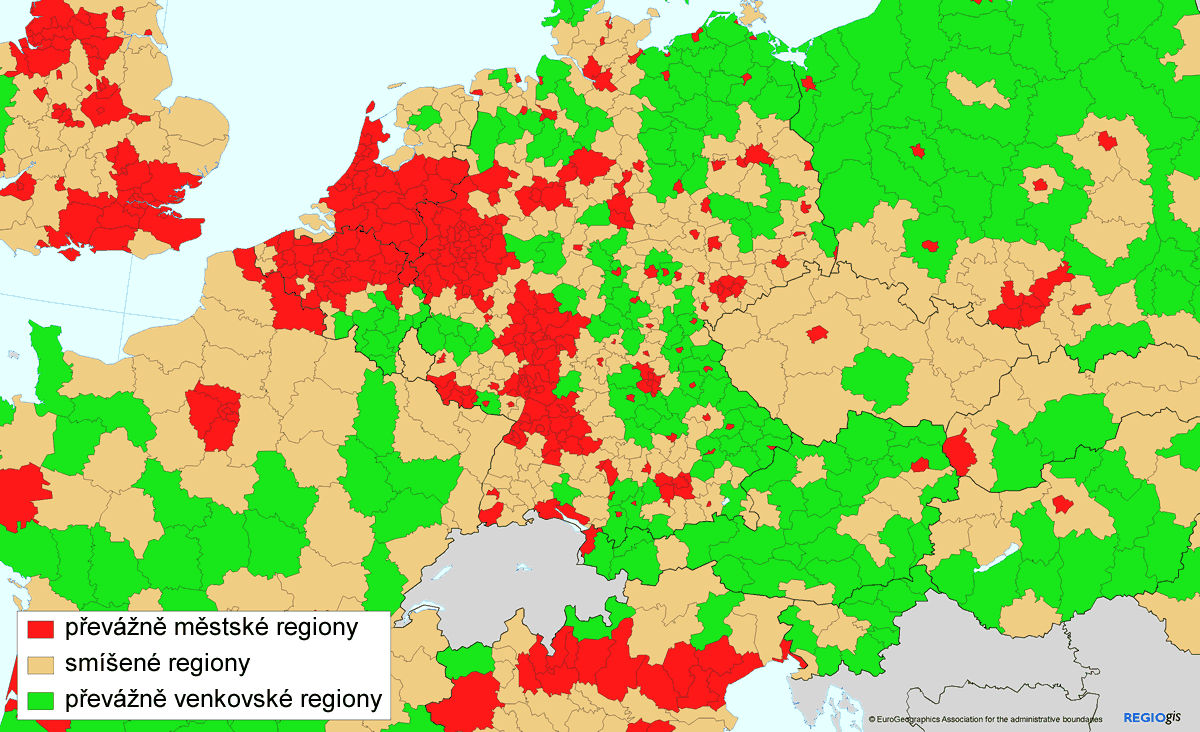 V ČR bylo v roce 2016 evidováno na základě dat ČSÚ celkem 6 258 obcí. Tento počet zahrnuje 5 986 obcí s počtem obyvatel do 5 000 a 3 446 obcí s počtem do 500 obyvatel. 
Na základě metodických vysvětlivek ČSÚ se za obce považují (pro některé, mj. statistické účely) také vojenské újezdy. V ČR jsou celkem 4 vojenské újezdy: Boletice, Hradiště, Březina a Libavá. Tabulka č. 1 ukazuje počet obcí v ČR v roce 2016 podle velikostních skupin a podle jednotlivých krajů. Tabulka č. 1Velikostní skupiny obcí podle krajů – počet obcí v roce 2016Zdroj: ČSÚ: Malý lexikon obcí 2016Na základě Zprávy o stavu zemědělství ČR za rok 2015 tvořilo na nejnižší administrativní úrovni, tj. na úrovni obcí, venkovský prostor 5 362 obcí s hustotou zalidnění menší než 150 obyvatel/ km2, což představovalo cca 86 % z celkového počtu obcí ČR a cca 82 % rozlohy státu. V roce 2015 žilo ve venkovském prostoru necelých 30 % obyvatelstva ČR. Podle tradičního vymezení venkovských oblastí jako obcí do 2000 obyvatel bylo v roce 2015 v ČR 5 566 obcí s méně než 2 000 obyvateli, což představovalo 89 % všech obcí a téměř 73 % rozlohy ČR. Žilo zde necelých 27 % obyvatel státu.Venkov je specifickým a různorodým společenským, ekonomickým, kulturním i ekologickým prostorem. Odrazem této pestrosti je bohatý počet institucí ovlivňujících, řešících 
a rozvíjejících jednotlivé složky či problémy tohoto prostoru.Český venkov a zemědělstvíSouvislost mezi venkovem a zemědělstvím je zřejmá. Existuje jistě vazba mezi venkovem, ve smyslu venkovských obcí a udržitelností a rozvojem zemědělské výroby a naopak mezi přínosy zemědělských činností pro komplexní rozvoj venkova. Také je pochopitelně rozvoj venkova je stále více jako součást Společné zemědělské politiky (SZP) EU zdůrazňován. V rámci SZP pro období 2015-2020 tvoří její druhý pilíř a je financovaný prostřednictvím Programu rozvoje venkova. Jedním z nových prvků programového období 2014-2020 je užší provázanost II. pilíře SZP se strukturálními fondy v tzv. Společném strategickém rámci.K zajištění udržitelného rozvoje venkovských oblastí je nezbytné zaměřit se na předávání poznatků a inovací v zemědělství, lesnictví, životaschopnosti zemědělských podniků, konkurenceschopnosti všech druhů zemědělské činnosti ve všech regionech a podporu inovativních zemědělských technologií a udržitelného obhospodařování lesů, organizaci potravinového řetězce, včetně zpracovávání zemědělských produktů a jejich uvádění na trh, dobrých životních podmínek zvířat, řízení rizik v zemědělství, obnovy, zachování a posílení ekosystémů souvisejících se zemědělstvím a lesnictvím, účinného využívání zdrojů 
a přechodu na nízkouhlíkové hospodářství v odvětvích zemědělství, potravinářství a lesnictví a podpory sociálního začleňování, snižování chudoby a hospodářského rozvoje venkovských oblastí. Priorita EU pro rozvoj venkova týkající se předávání poznatků a inovací 
v zemědělství, lesnictví a ve venkovských oblastech by se měla ve vztahu k ostatním prioritám EU v oblasti rozvoje venkova uplatňovat horizontálně. Rozvoj venkova, jako součást SZP EU není možné vnímat odděleně bez kontextu regionální politiky.Článek 4 nařízení Evropského parlamentu a Rady č. 1305/2013 o podpoře pro rozvoj venkova z Evropského zemědělského fondu pro rozvoj venkova (EZFRV) a o zrušení nařízení Rady (ES) č. 1698/2005 stanoví, že v celkovém rámci SZP přispívá podpora 
pro rozvoj venkova, včetně podpory pro činnosti v oblasti potravinářského 
a nepotravinářského odvětví a lesnictví, k dosažení následujících cílů: a) podpora konkurenceschopnosti zemědělství; b) zajištění udržitelného hospodaření s přírodními zdroji a opatření v oblasti klimatu; c) dosažení vyváženého územního rozvoje venkovských hospodářství a komunit, včetně vytváření a udržení pracovních míst.Zemědělský půdní fond tvořil v roce 2015 více než polovinu rozlohy ČR (53,4 %). V porovnání s rokem 2014 se zmenšil o 3,7 tis. ha. Podíl orné půdy představoval celkově 
71 % zemědělské půdy. Stejně jako ve většině evropských zemí je také v ČR problémem věková skladba zemědělské populace. Ve 4. čtvrtletí 2015 vykazovali na základě dat ČSÚ v agrárním sektoru ČR (zemědělství, myslivost, lesnictví a rybářství) nejvyšší zastoupení pracovníci ve věku 45-59 let (42,3 %), následovala kategorie pracovníků ve věku 30-44 let (35,6%). Nižších podílů dosahovali pracovníci nejmladší kategorie 15-29 let (11,2 %) 
a pracovníci nejstarší, tj. ve věku 60 a více let (10,9 %). Tato situace jistě souvisí s celkovou kvalitou života na venkově.Problémy, kterým český venkov čelíVe srovnání s rokem 2014 počet venkovských obcí do 2000 obyvatel poklesl v roce 2015 celkem o 4 a počet jejich obyvatel se navýšil o 5,8 tis. osob, zatímco ve městech přibylo cca 20 tis. obyvatel. Dlouhodobé srovnání ukazuje, že na venkovských obcích 
do 2000 obyvatel ČR rostl kontinuálně počet obyvatel rychlejším tempem než v ČR celkem. V období 2001-2015 vzrostl celkový počet obyvatel venkova o 6,5 %, zatímco počet obyvatel celé ČR se zvýšil o 3 %. Nadále se však projevuje rozdílný vývoj v různých velikostních kategoriích venkovských obcí. Zatímco počet obcí nad 500 obyvatel i počet jejich obyvatel se zvyšuje, počet obcí do 500 obyvatel i počet jejich obyvatel klesá. Výraznější relativní pokles počtu obyvatel zaznamenávají dlouhodobě obce do 200 obyvatel.Je nutné také poznamenat, že za dlouhodobým problémem úbytku venkovské populace stojí stárnutí obyvatel venkova spolu s trendem stěhování mladých lidí do měst. Výrazné zpomalení vylidňování venkova v posledních letech lze také přičítat masivní výstavbě rodinných domů v okolí velkých měst a vznikem husté satelitní zástavby v těchto oblastech. Tabulka č. 2 ukazuje počet venkovských obcí a jejich obyvatel ve vybraných letech a grafické znázornění pak úbytek obcí do 1000 obyvatel v těchto vybraných letech na základě údajů z tabulky č. 2.Tabulka č. 2Počet venkovských obcí a obyvatel podle velikostních kategorií obcí v ČR ve vybraných letechZdroj: Zpráva o stavu zemědělství ČR za rok 2015 Graf 1: Znázornění počtu úbytku počtu obcí do 1000 obyvatel v průběhu let na základě údajů z tabulky č. 2V ČR přetrvává nedostatečná daňová výtěžnost malých obcí vzhledem k rozvojovým potřebám a ke stavu obecního majetku. Obce, zejména malé do 500 obyvatel, se tak dlouhodobě potýkají s problémem nedostatečné občanské vybavenosti, přičemž se situace mírně zhoršuje. Pokud jde o komerční služby, např. obchod  se smíšeným zbožím a další služby (kadeřnictví, opravna obuvi apod.) dosahuje vybavenost cca 70 %. Kvalita života na venkově a možnost rozvoje podnikatelských aktivit závisí výrazně na úrovni občanské vybavenosti. Jedná se jak o vybavenost základní infrastrukturou (silnice, chodníky, vodovody, kanalizace, datová síť atd.), tak o nabídku služeb (doprava, zdravotní péče, péče o děti, zásobování potravinami atd.). Dostatečná občanská a technická vybavenost je nezbytná pro zajištění kvalitního života na venkově a dobrých podmínek pro rozvoj zemědělství, podnikání a zaměstnanosti. Oblast regionálního rozvoje obecně je také předmětem koncepčního dokumentu Strategie regionálního rozvoje ČR 2014-2020. Krátkodobý realizační plán Strategie regionálního rozvoje představuje Akční plán Strategie regionálního rozvoje ČR 2017-2018.Možnosti zlepšení situace na venkově v oblasti obchodní obslužnosti venkova byly diskutovány na jednání na Ministerstvu zemědělství dne 28.2.2017 za účasti zástupců dotčených ministerstev, úřadů, spolků a asociací.Podpora českého venkova Ministerstvem zemědělství4.1 Program rozvoje venkovaVýznamným nástrojem Ministerstva zemědělství (MZe) k čerpání dotací pro venkov je Program rozvoje venkova (dále jen“ PRV“) financovaný z Evropského zemědělského fondu pro rozvoj venkova. PRV přispívá k účinnému rozvoji zemědělství, ochrany životního prostředí a ke zvýšení kvality života na venkově. V rámci programového období 2007-2013 bylo díky podporám Programu rozvoje venkova vyplaceno téměř 100 mld. Kč na investiční 
i plošná opatření. Bližší informace zejména o postupu administrace opatření PRV v průběhu jednotlivých let obsahují Výroční zprávy o implementaci Programu rozvoje venkova ČR 
za jednotlivé roky. V souladu se strategií Evropa 2020 jsou obecné cíle podpory pro rozvoj venkova na období 2014–2020 podrobněji vyjádřeny prostřednictvím šesti priorit platných 
pro celou EU. Každé opatření z nabídky nařízení k rozvoji venkova může přispívat k cílům několika priorit. Mezi tyto priority patří např. podpora organizace potravinového řetězce, včetně zpracovávání zemědělských produktů a jejich uvádění na trh, dobrých životních podmínek zvířat a řízení rizik v zemědělství nebo podpora sociálního začleňování, snižování chudoby a hospodářského rozvoje ve venkovských oblastech.K rozvoji venkova přispívají obecně všechny operace PRV. Velký důraz je kladen na projekty spolupráce, které mají za cíl podpořit úsporná opatření, kterých lze často dosáhnout vzájemnou spoluprací. Nově implementovaná operace 16.4.1 Horizontální a vertikální spolupráce mezi účastníky krátkých dodavatelských řetězců a místních trhů má v tomto programovém období za cíl podpořit důležitou prioritu venkovské ekonomiky, tj. posílit lokální potravinářský trh tím, že partnerské přístupy umožní najít nové způsoby, jak prodávat více svých produktů a přitáhnout nové typy zákazníků. Mezi místní produkcí potravin, odvětvím cestovního ruchu a zásobování potravinami je tak možné iniciovat mnohem užší propojení. Operace má za cíl podpořit alternativní způsoby prodeje, které snižují vzdálenost „z pole 
na stůl“ a přivádí producenty blíže ke spotřebitelům. Operace podpoří přímý prodej z farmy, místní trhy a tržiště nebo bedýnkový prodej. Zpracovatelské či zemědělské podniky mohou mimo jiné prostřednictvím operace 4.2.1 Zpracování a uvádění na trh zemědělských produktů investovat do výstavby, rekonstrukce nebo vybavení venkovských prodejen, stánků, pojízdných prodejen či podpořit prodej místní produkce ze dvora. Informace týkající se implementace tohoto a dalších programů jsou uvedeny ve Výroční zprávě o provádění Programu rozvoje venkova ČR 2014-2020 za rok 2014/2015.  Spolupráce rovněž napomáhá k propojování výzkumu a zemědělsko-potravinářské praxe 
a pobídkami k širšímu využívání dostupných inovativních řešení přispívá 
ke konkurenceschopnosti zúčastněných podniků. Inovativní přístupy, nejen v oblasti potravinové obslužnosti, podporují operace 16.1.1 Podpora operačních skupin a projektů EIP a 16.2.2 Podpora vývoje nových produktů, postupů a technologií při zpracování zemědělských produktů a jejich uvádění na trh.Na podpoře obslužnosti venkova se podílí také operace 6.4.1 Investice do nezemědělských činností či 6.4.2 Podpora agroturistiky. Typické možnosti diverzifikace příjmů zemědělských podnikatelů představuje nepotravinářské využití zemědělské produkce, obnova řemeslné výroby, rozvoj maloobchodních prodejen, výroba potravinářských výrobků, nápojů, textilií, papíru, zpracování dřeva, dřevěných, kovových, skleněných výrobků či venkovská turistika.  Podpora má vedle ekonomických přínosů pro příjemce dotace řadu dalších pozitivních faktorů pro venkov - umožňuje udržet pracovní místa a vytvářet nové pracovní příležitosti 
i pro nekvalifikované pracovní síly, napomáhá udržet zdroje i posílit ekonomický potenciál 
v regionu, a v neposlední řadě přispívá k zachování nebo rozvoji služeb na venkově, a tím 
ke stabilizaci venkovských oblastí.Součástí života většiny obcí v našich regionech jsou Místní akční skupiny (dále jen „MAS“) pracující na základě metody LEADER, což je iniciativa propojující aktivity rozvíjející venkovskou ekonomiku, hlavním cílem je přitom intenzivní podpora rozvoje venkova prostřednictvím místních obyvatel. Principy metody LEADER jsou pro rozvoj venkovských oblastí zvlášť vhodnou metodou, protože vychází přímo z místních problémů. Implementace metody LEADER jako nedílná součást Programu rozvoje venkova probíhá prostřednictvím MAS, jejichž hlavním úkolem je aktivizace místních obyvatel, budování partnerství, sjednocování lidí a podporování dobrovolné činnosti na všech úrovních aktivit obyvatel venkova. Prostřednictvím MAS tak dostává široká veřejnost šanci zapojit se do problematiky jednotlivých venkovských oblastí. Jako komunikační platforma za účelem propagace PRV byla zřízena Celostátní sít pro venkov (dále „CVS“ nebo „Síť“).  Hlavní myšlenkou Sítě je sdílení zkušeností a poznatků a jejich předávání směrem k aktérům podílejících se na rozvoji venkova a zemědělství. Ve strukturách Sítě aktivně pracuje řada partnerů CSV, kteří se znalostí místní problematiky navrhují, připravují a realizují celou řadu regionálních akcí.  Jedná se například o školení a workshopy pro žadatele PRV, propagační a informační akce, semináře a exkurze ke sdílení příkladů dobré praxe v rámci PRV a rozvoje venkova atd. Pro programové období 2014 - 2020 je agenda CSV rozdělena mezi MZe a Státní zemědělský intervenční fond (SZIF). MZe vykonává aktivity CSV na celostátní úrovni. SZIF převzal agendu od MZe na regionální úrovni. Na každém regionálním odboru SZIF pracují jeden až dva koordinátoři CSV. Výše uvedené skutečnosti naznačují, že prostřednictvím aktivit Sítě se ke koncovým žadatelům v regionech dostává různými cestami řada informací, které přispívají k vyšší informovanosti o konkrétních akcích/aktivitách zaměřených na místní producenty 
a regionální potraviny. Na regionální úrovni v minulosti proběhla řada úspěšných akcí zacílených na produkci potravin u prvovýrobců a dalších zpracovatelů v oblasti potravinářství a do budoucna je opět naplánováno množství regionálních aktivit k tomuto tématu. Namátkou je možno uvést příklad „Odborné agrární a potravinářské fórum“ v Jihočeském kraji nebo propagaci činnosti PRV  a CSV na akci Perla Zlínska, která je zaměřena na potravinářské producenty. Obyvatelé v Moravskoslezském kraji se budou moci například zúčastnit semináře „Z pole rovnou do kuchyně“ a naopak v severních Čechách bude pro odbornou i laickou veřejnost připravena exkurze „Renesance sadařství ve Šluknovském výběžku“, která ukáže možnosti výroby  a zpracování ovoce v této části naší republiky. V rámci připravených akcí a aktivit je nabízena řada informačních a propagačních materiálů, které obsahují informace o úspěšných žadatelích z PRV v oblasti zemědělské prvovýroby 
a zpracování potravin. Jako velmi prestižní ocenění pro obce a pro rozvoje venkova obecně je vnímána soutěž Vesnice roku, která vyzdvihuje aktivity obcí, jejich představitelů a občanů. Jedná se  o komplexní vyhodnocení činností ke zvelebování obce, rozvíjení místních tradic a zapojení se do společenského života v obci. MZe je v rámci soutěže Vesnice roku garantem ocenění Oranžová stuha. Ocenění Oranžová stuha se udílí za spolupráci obce s místními zemědělskými subjekty, resp. se zemědělským sektorem. Cílem je vyhledávat, zveřejnit a ocenit příklady dobrých výsledků partnerství obce a zemědělského nebo lesnického podniku, popřípadě místní dobrovolné organizace myslivců, včelařů, rybářů při obnově a rozvoji venkova, přičemž ze strany obce může být toto partnerství naplňováno také v rámci dobrovolného svazku nebo MAS. Předmětem hodnocení je zejména podíl místních zemědělských subjektů na zaměstnanosti obyvatel obce, péče o veřejná prostranství a kulturní krajinu, koncepční dokumenty, místní produkty a jejich marketing, společné projekty, na kterých se podílel zemědělský subjekt, využití netradičních zdrojů energie v hodnocené obci a jejich přínos pro obec a další nezemědělské aktivity. V rámci hodnocení místních produktů a jejich marketingu je kladně hodnoceno zejména zachování 
a následná propagace místní (tradiční) zemědělské produkce, propagace místních spolků (chovatelé, myslivci, zahrádkáři, včelaři apod.). Obec se např. dále podílí na realizaci originálních místních produktů využitím starých metod hospodaření.Program rozvoje venkova přispívá mimo jiné i k strategickému cíli zajištění udržitelného hospodaření s přírodními zdroji a opatření v oblasti klimatu. Na tento strategický cíl navazuje priorita 4 - Obnova, zachování a zlepšení ekosystémů souvisejících se zemědělstvím 
a lesnictvím. Touto prioritou je řešena jak oblast biodiverzity, tak i půdy a vodních zdrojů. 
K naplnění této priority přispívají environmentální opatření. Agroenvironmentálně - klimatické opatření (AEKO) a Ekologické zemědělství (EZ) jsou stěžejními opatřeními mající pozitivní vliv na vztah zemědělského hospodaření na krajinu a životní prostředí. Nicméně i další plošná environmentální opatření, a to jak na zemědělské půdě, tak i na lesní půdě, přispívají pozitivně k péči o krajinu a k životnímu prostředí. Environmentální opatření kompenzují zvýšené náklady a ušlé příjmy v důsledku přijatého závazku jdoucího nad rámec běžné praxe, resp. kompenzují přírodní a legislativní omezení v hospodaření. V případě dotací cílených na zemědělskou půdu jsou příjemcem podpory uživatelé zemědělské půdy evidované v LPIS (Land Parcel Identification Systém), přičemž v určitých případech je vyžadováno rovněž splnění podmínky zemědělského podnikatele a aktivního zemědělce. V případě dotací na lesní půdu je podpora směřována zejména na veřejné 
i soukromé vlastníky, nájemce a pachtýře lesa.Přímé platby lze obecně charakterizovat jako nárokové plošné provozní podpory poskytované zemědělským prvovýrobcům. Jedná se o podpory, které mají významný environmentální efekt, přispívají k řešení generační obměny na venkově a umožňují podpořit tradiční odvětví rostlinné a živočišné výroby. Ze zdrojů EU je v rámci přímých plateb pro ČR každoročně alokováno přibližně 23 mld. Kč, o které žádá necelých 30 tisíc žadatelů (fyzické a právnické osoby). Tyto podpory jsou poskytovány po splnění stanovených podmínek (zemědělský podnikatel, aktivní zemědělec, evidence zemědělské půdy v LPIS, min. výměra zemědělské půdy 1 ha, dodržování podmínek Cross-Compliance, aj.). Přímé platby umožňují podpořit mimoprodukční funkce zemědělství prostřednictvím veřejných statků – jako je zlepšení struktury plodin na orné půdě, zvýšení biodiverzity, vyšší odolnost vůči přírodním katastrofám apod., a to například prostřednictvím tzv. greeningu, který zavazuje žadatele o dotace dodržovat nad rámec výše uvedeného i další povinnosti 
s ohledem na jejich zemědělské zaměření. Plošný charakter těchto plateb dále nabízí možnost podpořit tzv. citlivé sektory, které procházejí obtížemi a členský stát EU je pokládá 
za významné z hospodářského, environmentálního či sociálního hlediska. V ČR jsou takto podpořeny tradiční odvětví jako ovoce a zelenina, konzumní a škrobové brambory, chmel, cukrová řepa, bílkovinné plodiny, sektor dojnice, masných telat, ovcí a koz.Operace Programu rozvoje venkova, které svým charakterem nejvíce přispívají 
k obslužnosti a rozvoji venkovaOpatření M01 Předávání znalostí a informační akceOperace 1.1.1 Vzdělávací akceVzdělávací akce, tj. školení, odborné vzdělávání by měly být zaměřeny zejména na zvýšení kvalifikace pracovníků v oblasti zemědělství, potravinářství a lesnictví. Příjemcem dotace je subjekt akreditovaný k této činnosti Ministerstvem zemědělství nebo subjekt, který obdržel 
od Ministerstva zemědělství pověření k pořádání kurzů ze zákona.  Operace 1.2.1 Informační akceInformační akce by se měly zaměřit na poskytování informací a zajištění předávání zkušeností v oblastech zemědělství, lesnictví a potravinářství. Akce by měly informovat 
o možnostech využívání nových metod výroby založených na výsledcích vědy a výzkumu 
a inovačních postupech. Příjemcem dotace je subjekt akreditovaný k této činnosti Ministerstvem zemědělství nebo subjekt, který obdržel od Ministerstva zemědělství pověření k pořádání kurzů ze zákona.  Alokace na celé programové období pro operace 1.1.1; 1.2.1 činí celkem 224 901 468,- Kč.Opatření M04 Investice do hmotného majetkuOperace 4.1.1 Investice do zemědělských podnikůInvestice v živočišné a rostlinné výrobě vedoucí ke snížení výrobních nákladů, modernizaci nebo zlepšení jakosti vyráběných produktů, zvýšení účinnosti využívání výrobních faktorů 
a snadnějšímu přístupu k novým technologiím s výrazným inovačním potenciálem tam, kde je obnova zásadní pro další činnost. Příjemcem dotace je zemědělský podnikatel. Alokace činí 11,88 mld. Kč na celé programové období. Operace 4.2.1 Zpracování a uvádění na trh zemědělských produktůPodpora investic do zařízení, která souvisejí se zpracováním zemědělských produktů 
a uvedením výrobků na trh, umožní zemědělským podnikatelům, výrobcům potravin a krmiv využití moderních technologií. V neposlední řadě operace přispěje k rozvoji místních trhů 
a zkrácení dodavatelských řetězců. Konkrétně budou podporovány např. investice 
do zařízení pro výrobu potravin a krmiv, pro finální úpravu, balení a značení produktů, 
do skladování i investice související s uváděním produktů na trh, a to včetně výstavby 
a rekonstrukcí budov. Příjemci dotace jsou zemědělští podnikatelé, výrobci potravin a výrobci krmiv o velikosti MSP a alokace činí 3,9 mld. Kč na celé programové období.Operace 4.3.1 Pozemkové úpravyProvádění pozemkových úprav, kdy dochází k racionálnímu prostorovému uspořádání pozemků vlastníků půdy v daném katastrálním území a podle potřeby také k reálnému vytyčení těchto pozemků v terénu. Žadatelem je Státní pozemkový úřad - pobočky krajských pozemkových úřadů a alokace činí 3,5 mld. Kč na celé programové období.Operace 4.3.2 Lesnická infrastrukturaPodpora výstavby a rekonstrukcí lesních cest vedoucí ke zlepšení kvality či zvýšení hustoty lesních cest. Podpora je poskytována jako příspěvek na vynaložené způsobilé výdaje, a to  ve výši 80 % způsobilých výdajů. Žadateli jsou držitelé (vlastníci, nájemci, pachtýři nebo vypůjčitelé) lesů, kteří jsou fyzickými nebo soukromými právnickými osobami, včetně sdružení s právní subjektivitou nebo spolků, vysokými školami se školním lesním podnikem, středními školami nebo učilišti se školním polesím, obcemi, právnickými osobami zřízenými nebo založenými obcemi nebo kraji nebo jsou dobrovolnými svazky obcí. Alokace činí 
940 mil. Kč na celé programové období.Opatření M06 Rozvoj zemědělských podniků a podnikatelské činnostiOperace 6.1.1 Zahájení činnosti mladých zemědělcůVýdaje do živočišné a rostlinné výroby vedoucí ke stimulaci zahájení aktivního podnikání mladých zemědělců v zemědělských podnicích. Žadatel je mladý začínající zemědělec, tedy osoba, která dosáhla ke dni podání Žádosti o dotaci věku 18 let a zároveň k témuž dni nedosáhla věku 41 let, dosáhla minimální zemědělské kvalifikace (nebo za stanovených podmínek dosáhne) a zahajuje zemědělskou činnost poprvé jako vedoucí podniku; žadatel zahajuje činnost poprvé, pokud není déle než 24 měsíců před podáním žádosti o dotace evidován jako zemědělský podnikatel; v případě právnické osoby se zahájením činnosti rozumí situace, kdy fyzická osoba poprvé v této právnické osobě plní funkci statutárního orgánu a podílí se na základním kapitálu ze 100 % nejdéle po dobu 24 měsíců před podáním žádosti o dotace. Alokace činí 1 350 mil. Kč na celé programové období.Operace 6.4.1 Investice do nezemědělských činnostíInvestice na založení nebo rozvoj nezemědělských činností vedoucí k diverzifikaci příjmů zemědělských podnikatelů. Žadatel/příjemce dotace: zemědělský podnikatel, tzn. fyzická nebo právnická osoba, která splňuje definici zemědělského podnikatele podle § 2e zákona 
č. 252/1997 Sb., o zemědělství, ve znění pozdějších předpisů a je minimálně po dobu 2 let před podáním Žádosti o dotaci evidována v Evidenci zemědělského podnikatele. Rozpočet 
je 1 380 mil. Kč na celé programové období.Operace 6.4.2 Podpora agroturistikyInvestice na diverzifikaci činností pro zemědělské subjekty v oblasti agroturistiky vedoucí 
k zajištění diverzifikace příjmů, vytváření pracovních míst i pro nekvalifikované pracovní síly, k podpoře širšího využití zemědělských farem. Příjemcem dotace je zemědělský podnikatel, tzn. fyzická nebo právnická osoba, která splňuje definici zemědělského podnikatele podle ustanovení § 2e zákona č. 252/1997 Sb., o zemědělství, ve znění pozdějších předpisů 
a je minimálně po dobu 2 let před podáním Žádosti o dotaci evidována v Evidenci zemědělského podnikatele. Rozpočet činí 706 mil. Kč na celé programové období.6.4.3 Investice na podporu energie z obnovitelných zdrojůPodpora investic zaměřených na diverzifikaci činností zemědělských subjektů směřující 
k využívání vedlejších produktů a surovin pro účely biologického hospodářství, zejména 
z oblasti výstavby zařízení pro zpracování a využití obnovitelných zdrojů energie (investice 
do zařízení na výrobu tvarovaných biopaliv a bioplynové stanice). Příjemcem dotace 
je zemědělský podnikatel, tzn. fyzická nebo právnická osoba, která splňuje definici zemědělského podnikatele podle § 2e zákona č. 252/1997 Sb., o zemědělství, ve znění pozdějších předpisů a je minimálně po dobu 2 let před podáním Žádosti o dotaci evidována 
v Evidenci zemědělského podnikatele. Rozpočet činí 333 mil. Kč na celé programové období.Opatření M08 Investice do rozvoje lesních oblastí a zlepšování životaschopnosti lesůOperace 8.5.2 Neproduktivní investice v lesíchOperace je zaměřena na zvýšení environmentálních a společenských funkcí lesa podporou činností využívajících společenského potenciálu lesů. V rámci této operace je podporována výstavba a rekonstrukce stezek pro turisty do šíře 2 metrů, naučné stezky, značení, výstavba herních a fitness prvků, zřizování odpočinkových stanovišť apod. Operace je zacílena 
na pozemky určené k plnění funkcí lesa (PUPFL) na území celé ČR mimo zvláště chráněná území, oblasti Natura 2000 a Prahu.Operace 8.6.1 Technika a technologie pro lesní hospodářstvíPodpora je zaměřena na investice do lesní techniky a postupů práce, které zvyšují hospodářskou hodnotu lesů prostřednictvím využití šetrnějších technologií a strojů při hospodaření v lesích. Žadateli jsou držitelé (vlastníci, nájemci, pachtýři nebo vypůjčitelé) lesů, kteří jsou fyzickými nebo soukromými právnickými osobami, včetně sdružení s právní subjektivitou nebo spolků, vysokými školami se školním lesním podnikem, středními školami nebo učilišti se školním polesím, obcemi, právnickými osobami zřízenými nebo založenými obcemi nebo kraji nebo jsou dobrovolnými svazky obcí. V případě, kdy bude způsobilým výdajem kůň nebo klanicový vyvážecí vlek za koně, může být příjemcem rovněž fyzická nebo právnická osoba poskytující služby v lesnictví, pokud je malým nebo středním podnikem. Alokace činí 701 mil. Kč na celé programové období.Operace 8.6.2 Technické vybavení dřevozpracujících provozovenOperace se zaměřuje na podporu investic do strojů, technologií, zařízení a souvisejících stavebních úprav v dřevozpracujících provozovnách, vedoucích k efektivnímu zpracování dřeva. Nově jsou podporovány také investice do mokrého skladování dříví. Žadateli jsou fyzické nebo právnické osoby podnikající v lesnictví nebo souvisejícím odvětví, které splňují definici mikro nebo malého podniku, obce a právnické osoby založené nebo zřízené obcemi, dobrovolné svazky obcí, podnikající v lesnictví nebo souvisejícím odvětví. Alokace činí 
149 mil. Kč na období.Opatření M16 SpolupráceOperace 16.1.1 Podpora operačních skupin a projektů EIP (Evropské inovační partnerství) Cílem operace je podpořit operační skupiny, které svou činností pod EIP spadají. Operační skupina musí být složena minimálně ze dvou subjektů, kdy jeden subjekt splňuje definici příjemce dotace a druhý subjekt je výzkumnou institucí. Účelem fungování operační skupiny je na základě principu „zdola“ propojit partnery z oblasti vědy, výzkumu, zemědělství, potravinářství, odborných nevládních organizací, poradců a dalších aktérů rozvoje venkova, 
a usnadnit přenos poznatků vědy, výzkumu a inovací do praxe. Žadatelem/příjemcem dotace je zemědělský nebo potravinářský podnikatel, prostřednictvím něhož operační skupina žádá 
o dotaci. Členové operačních skupin mohou být jak členové s finančním příspěvkem, tak členové bez finančního příspěvku. Alokace činí 262 800 000,- Kč na celé programové období.Operace 16.2.1 Podpora vývoje nových produktů, postupů a technologií v zemědělské prvovýroběOperace je zaměřena na rozvoj inovací v zemědělské prvovýrobě. Jedná se o projekty, které zavádějí nové nebo významně zlepšené produkty, postupy, nebo technologie s ohledem 
na jejich charakteristiky nebo zamýšlené užití. Žadatelem je zemědělský podnikatel, který má k vývoji nového produktu, postupu nebo technologie vlastní kvalifikovaný personál a výrobní prostředky nebo u skupení minimálně dvou subjektů, kdy minimálně jeden subjekt splňuje definici příjemce dotace, tzn., jedná se o zemědělského podnikatele nebo o skupinu zemědělců (tj. korporace, jejichž členy jsou výhradně zemědělští prvovýrobci a předmětem jejich činnosti je poskytovat práce, výkony nebo služby, které souvisejí se zajištěním odbytu, skladování a posklizňové úpravy, a při kterých se využijí prostředky nebo zařízení sloužící zemědělské výrobě) a minimálně jeden subjekt z uskupení je výzkumnou institucí definovanou v kapitole 7. Další podmínky Pravidel pro poskytování dotací. Uskupení žádá 
o podporu prostřednictvím zemědělského podnikatele nebo skupiny zemědělců, případně jde o skupinu zemědělců, která má k vývoji nového produktu, postupu nebo technologie vlastní kvalifikovaný personál a výrobní prostředky. Alokace činí 478,5 mil. Kč na celé programové období.Operace 16.2.2 Podpora vývoje nových produktů, postupů a technologií při zpracování zemědělských produktů a jejich uvádění na trh Podpora inovací při zpracování zemědělských produktů a jejich uvádění na trh. Jedná 
se o projekty, které zavádějí nové nebo významně zlepšené produkty, postupy, nebo technologie s ohledem na jejich charakteristiky nebo zamýšlené užití. Žadatelem je:- Výrobce potravin nebo surovin určených pro lidskou spotřebu nebo výrobce krmiv, který má k vývoji nového produktu, postupu nebo technologie vlastní kvalifikovaný personál a výrobní prostředky. - Uskupení minimálně dvou subjektů, kdy minimálně jeden subjekt splňuje definici příjemce (je výrobcem potravin nebo krmiv) a minimálně jeden subjekt musí být výzkumnou institucí. Alokace činí přes 2 993 mil. Kč na celé programové období.Operace 16.3 Sdílení zařízení a zdrojů Podpora spolupráce minimálně dvou subjektů při společném sdílení zařízení a zdrojů. Cílem spolupráce je efektivní využití zdrojů a dosažení úspor, kterých by při individuálním postupu nemohlo být dosaženo. Alokace činí 175 mil. Kč na období.Operace 16.4.1 Horizontální a vertikální spolupráce mezi účastníky krátkých dodavatelských řetězců a místních trhůPodpora spolupráce minimálně dvou subjektů, která vede k vytváření a rozvoji krátkých dodavatelských řetězců (KDŘ) a místních trhů a tím vede k podpoře obslužnosti venkova. Formou možné spolupráce může být společný prodej v místní prodejně, společný prodej 
ze dvora, bedýnkový prodej, apod. Alokace činí 108 mil. Kč na období.Operace 16.6.1 Horizontální a vertikální spolupráce při udržitelném zajišťování biomasy 
pro výrobu energie, výrobu potravin a v průmyslových procesechPodpora je zaměřena na vznik a koordinaci spolupracujících subjektů, na analýzu vztahů mezi subjekty a nastavení spolupráce při zajišťování a využívání lokálních zdrojů biomasy. Žadatelé mohou v rámci této operace realizovat přípravné práce a studie, směřující 
k následným investičním výdajům na využití biomasy v konkrétním venkovském území. Příjemci jsou uskupení min. dvou subjektů (zemědělský podnikatel, výrobce potravin nebo surovin určených pro lidskou spotřebu, obec, dobrovolný svazek obcí, podnikatelský subjekt). Rozpočet činí 40 mil. Kč na období.M19 LEADERZkušenosti s implementací metody LEADER ukazují, že MAS hrají v rozvoji venkova nezastupitelnou roli. Na základě strategií se realizují projekty, které pomáhají řešit specifické problémy dané lokality. V neposlední řadě, se i metoda LEADER podílí na tvorbě pracovních míst, což je pro rozvoj venkova zásadní. V programovém období 2014 – 2020 je do implementace komunitně vedeného místního rozvoje kromě Programu rozvoje venkova zapojen také Integrovaný regionální operační program (MMR), Operační program Zaměstnanost (MPSV) a Operační program Životní prostředí (MŽP). Záběr aktivit realizovaných prostřednictvím MAS závisí i na tom, jaká opatření jim nabízí ostatní fondy. Metoda LEADER je v rámci PRV implementována v rámci 2 operací, na které bylo stanoveno cca 180 mil. EUR. Na realizaci strategií MAS je alokováno 165 130 783 EUR a na realizaci projektů spolupráce MAS 15 000 000 EUR.Operace 19.2.1 Podpora provádění operací v rámci strategie komunitně vedeného místního rozvoje Jedná se o podporu projektů připravených a realizovaných žadateli/příjemci dotace, které naplňují cíle strategie příslušné MAS, jsou vybrány danou MAS a jsou v souladu 
s vymezením opatření Programového rámce (Fiche). V rámci této operace mohou MAS cílit své aktivity na předávání znalostí a informační akce, investice do zemědělských podniků, zpracování a uvádění na trh zemědělských produktů, lesnickou infrastrukturu, zemědělskou infrastrukturu, pozemkové úpravy, podporu investic na založení nebo rozvoj nezemědělských činností, zavádění preventivních protipovodňových opatření v lesích, investice do ochrany melioračních a zpevňujících dřevin, neproduktivní investice v lesích, investice do lesnických technologií a zpracování lesnických produktů, jejich mobilizace a uvádění na trh, sdílení zařízení a zdrojů a na horizontální a vertikální spolupráci mezi účastníky krátkých dodavatelských řetězců a místních trhů.Operace 19.3.1 Příprava a provádění činností spolupráce MASPodporovány jak projekty založené na spolupráci v rámci členského státu, tak projekty založené na spolupráci mezi územními celky v několika členských státech či ve třetích zemích. MAS mohou cílit své projekty na vzdělávání a ostatní měkké akce, dále pak na investice týkající se zajištění odbytu místní produkce včetně zavedení a rozvoje značení místních výrobků a služeb, na vzdělávací aktivity a informační a turistická centra. Mimo metody LEADER Ministerstvo zemědělství v letošním roce spustí dotační program zaměřený na údržbu a obnovu venkovských staveb a památek. Mezi žadatele rozdělí celkem 500 milionů korun. Nově budou moci žádat také o peníze na opravy polních cest.  „Podpora je určená například na opravy kapliček, hasičských zbrojnic, historických zemědělských strojů či budování odpočinkových míst v krajině. Cílem programu je zachování kulturních 
a historicky významných prvků venkova, a tím i zachování charakteristického rázu vesnic. Opravené památky či odpočinková místa v krajině také zvýší turistickou atraktivitu venkova. Program na údržbu a obnovu kulturních a venkovských prvků spustilo MZe poprvé v loňském roce. Mezi 866 úspěšných žadatelů rozdělilo přibližně 250 milionů korun. Podpora venkovských oblastí v oblasti živočišných komoditOdvětví živočišné výroby přispívá značnou měrou ke zlepšení kvality života na venkově. Živočišná výroba vytváří mnoho pracovních míst a pomáhá tak snižovat nezaměstnanost 
a udržení pracovní síly na venkově. Je kladen stále větší důraz na ekologická a protierozní opatření, čímž se také kvalita života ve venkovských oblastech zlepšuje. Prioritou Ministerstva zemědělství je pomoci stabilizovat ekonomickou situaci chovatelů 
a udržet současnou úroveň živočišné výroby v ČR. Zemědělci provozující živočišnou výrobu získali v roce 2016 více než 3,6 mld. korun nad rámec obvyklých prostředků. Při započtení všech podpor činila v roce 2016 maximální možná podpora na dojnici více než 19 tis. Kč 
a na prasnici cca 10 tis. Kč. Chov hospodářských zvířat vyžaduje mnohem více lidské práce než pěstování rostlinných komodit. V souvislosti s podporou těchto činností by mohl vzniknout navazující potravinářský průmysl.  Regionální potravinaMinisterstvo zemědělství také podporuje venkovské oblasti prostřednictvím projektu Regionální potravina (www.regionalnipotravina.cz). Jedná se o označení nejlepších výrobků 
z domácí produkce v každém z krajů. Produkt musí být vyroben na území kraje, ve kterém bylo ocenění uděleno, a ze surovin primárně z dané oblasti. Prostřednictvím této kampaně, která má seznámit spotřebitele s regionálními potravinami z jednotlivých krajů České republiky, je vytvořena značka „Regionální potravina“, kterou mohou lokální výrobci 
a prodejci umísťovat na své výrobky. Tato propagační kampaň vzniká hned z několika důvodů. Prvním z nich je snaha prosadit na našem trhu opravdu kvalitní, chutné, tradiční či speciální potraviny. Dalším důvodem pro preferenci regionálních potravin je neoddiskutovatelný fakt, že tyto potraviny jsou díky krátkým distribučním cestám mnohem čerstvější než potraviny, které k nám putují z velké dálky. Důležitá je rovněž skutečnost, 
že čím blíže jsou potraviny ke spotřebiteli, tím méně je zatíženo životní prostředí při jejich dopravě. Velmi významným aspektem, proč dát přednost regionálním potravinám, je podpora zaměstnanosti v daném regionu. Prosperující zemědělci, zpracovatelé i prodejci pak představují záruku udržení nebo dokonce rozšíření počtu pracovních míst. Farmářské slavnostiMinisterstvo zemědělství každoročně již od roku 2011 pořádá Farmářské slavnosti (www.farmarskeslavnosti.cz). Jedná se o celodenní akci pro rodiny s dětmi na vybraných farmách v ČR. Děti se na nich formou hry seznamují se životem na venkově a tradičním českým zemědělstvím. Rodiny mohou osobně poznat farmáře ve svém okolí, jejich práci 
i poctivé produkty, které lze u farmářů nakupovat. Smyslem projektu je představit veřejnosti dnešní život na českém venkově a moderní a atraktivní podobu současného zemědělství.Rozvoj infrastruktury vodovodů a kanalizací V oblasti vodního hospodářství ministerstvo zemědělství podporuje rozvoj venkova prostřednictvím podpory rozvoje infrastruktury vodovodů a kanalizací, kde se od roku 2013 zaměřuje zejména na podporu obcí do 1 000 obyvatel. V rámci dotačního programu „Podpora výstavby a technického zhodnocení infrastruktury vodovodů a kanalizací“ již bylo podpořeno více než 450 projektů částkou převyšující 4,4 mld. Kč. V současné době je připraven navazující program „Podpora výstavby a technického zhodnocení infrastruktury vodovodů a kanalizací II“, který bude pokračovat minimálně do roku 2022 s alokovanou částkou 4,8 mld. Kč. Jeho cílem je zvýšení dostupnosti pitné vody z vodovodů pro veřejnou potřebu a zajištění odvádění odpadních vod v obcích do 1 000 obyvatel s důrazem 
na nejvíce zanedbané regiony a okresy. Podle pravidel programu se na jednotlivé akce 
v rámci programu poskytuje podpora ze státního rozpočtu na základě počtu trvale hlášených obyvatel. Platí pravidlo, že obcím s nižším počtem obyvatel je poskytováno vyšší procento dotace na krytí stavebních nákladů. Tento program je rozšířen i o další neméně důležitá opatření pro zmírnění negativních dopadů sucha a nedostatku vody.Dotační politika MZe prostřednictvím PGRLFPodpůrný a garanční rolnický a lesnický fond, a.s. poskytuje podpory v oblasti zemědělské prvovýroby, zpracování zemědělských produktů, lesního hospodářství a zpracování dřeva. Podpory PGRLF, a.s. jsou definované v § 2da, zákona č. 252/1997 Sb., o zemědělství, 
ve znění pozdějších předpisů. Podpory jsou poskytovány formou subvence úroků z úvěrů poskytované komerčními bankami, a to převážně v režimu de minimis. Výjimkou je program Zemědělec, který byl notifikován Evropskou komisí (podpora není v režimu de minimis). Další formou podpory je přímá podpora, která je určená na snížení jistiny úvěru či na částečnou úhradu pojistného sjednaného na pojištění plodin, hospodářských zvířat, produkce lesních školek či pojištění lesních porostů. Přímá podpora je poskytována v režimu de minimis s výjimkou programu Pojištění plodin a hospodářských zvířat, kde byla udělena bloková výjimka. PGRLF poskytuje také investiční a provozní úvěry a úvěry na nákup půdy, v rámci kterých je možnost podpory formou snížení jistiny úvěru v režimu de minimis.Nutnost systémové podpory obslužnosti venkovaAsociace malých a středních podniků a živnostníků ČR vyhlásila rok 2017 Rokem venkova. Projekt Rok venkova 2017 si klade za cíl podpořit rozhodující skupiny podnikatelů v obcích 
do tří tisíc obyvatel a motivovat je zakládat a udržovat provozovny na venkově. Hlavním organizátorem projektu je Asociace malých a středních podniků a živnostníků ČR 
ve spolupráci s Asociací soukromého zemědělství ČR, řemeslnými a zemědělsko-potravinářskými profesními spolky a zájmovými sdruženími podporujícími aktivity 
na venkově. Problémem je zejména nerentabilnost až ztrátovost provozování obchodní činnosti se zajištěním odpovídajího sortimentu zboží na venkově v malých obcích s méně než 1000 obyvateli. Situace je nejvíce kritická v malých obcích pod 500 obyvatel.Ministerstvo zemědělství zastává pozici, že je důležité uchovávat, rozvíjet a podporovat tradiční venkovské hodnoty, jako je pospolitost, solidarita, folklorní tradice aj. 
Ke spokojenému a plnohodnotnému životu lidí na venkově bezesporu patří i dostupnost zboží. Pokud venkovská obec disponuje svým vlastním obchodem s potravinami, profitují její občané z možnosti denního nákupu potravin. Tuto službu ocení zejména pak starší občané a matky starající se o malé děti. Jedná se také o místo denního setkávání občanů, nezanedbatelné je také hledisko zaměstnanosti, a to přímé v souvislosti s prodejnou 
i nepřímé, kdy se v malých obchodech ve venkovských obcích často jedná o prodej potravin z daného regionu a místních zemědělských produktů.Ministerstvo zemědělství již v této věci iniciovalo vznik pracovní skupiny k problematice obslužnosti venkova a nekalých obchodních praktik. Vedle zástupců MZe 
a zainteresovaných subjektů, se jednání také účastní zástupci MPO, MF, MPSV, MMR, ÚOHS, zástupci Svazu měst a obcí a Česká pošta, s.p. Proběhla již dvě jednání této pracovní skupiny, a to ve dnech 29.11.2016 a 28.2.2017. Z jednání vyplynula široká shoda potřeby řešení problematiky obslužnosti venkova a na základě vznesených připomínek a podnětů byl vypracován tento materiál.Při Ministerstvu zemědělství probíhají také, za účasti dotčených rezortů, státních institucí 
a zainteresovaných subjektů, jednání k problematice dodržování zákona o významné tržní síle. Zákon č. 395/2009 Sb. o významné tržní síle, při prodeji zemědělských 
a potravinářských produktů a jejím zneužití je v účinnosti již od února 2010. Na počátku března roku 2016 vstoupila v účinnost jeho novela, zákon č. 50/2016 Sb. Na základě průzkumu, který si v průběhu léta 2016 zadalo MZe a který si klade za cíl zjistit mj. změny, které nastaly v důsledku právě zmíněné novely zákona č. 50/2016 Sb., byl jako stěžejní problém identifikován výskyt nekalých obchodních praktik ze strany maloobchodních řetězců. 
Do kvantitativního výzkumu se zapojilo 164 dodavatelů maloobchodních řetězců působících na českém trhu, kvalitativní část sestávala z 10 hloubkových rozhovorů se zástupci středních a velkých dodavatelů. Zjišťovaly se praktiky řetězců při vyjednávání a změny, které nastaly 
v důsledku novely zákona o významné tržní síle. Výzkum se zabýval také efektem novely zákona o významné tržní síle. Celkový vztah dodavatele s maloobchodním řetězcem se zlepšil u 12 % respondentů, 11 % procent jich zaznamenalo i lepší postavení při vyjednávání smluv. Aplikace nekalých obchodních praktik se velmi negativně projevuje i v dostupnosti obchodní obslužnosti venkova. Již nyní existují programy na podporu drobného podnikání. V gesci Ministerstva průmyslu 
a obchodu existuje možnost získání podpory v rámci Operačního programu podnikání 
a inovace pro konkurenceschopnost (OPPIK) formou dotace v programu Technologie, který je určen pro začínající malé podniky s podnikatelskou historií maximálně 3 roky. Podporované činnosti v oblasti potravinářství jsou nicméně omezené. Podpora je určena na pořízení nových strojů, technologických zařízení a vybavení. Výše dotace se bude pohybovat v rozmezí 100 000 - 225 000 Kč při míře podpory 45 %. Tento operační program je určen pro začínající malé podniky, a nemůže tedy podporovat existující prodejny, které navíc nejsou mnohdy (např. spotřební družstva) vzhledem k vlastnickým vztahům malými 
a často ani středními podniky. MPSV disponuje standardními nástroji aktivní politiky zaměstnanosti týkající se zejména rekvalifikace, veřejně prospěšných prací, společensky účelných pracovních míst, překlenovacích příspěvků, příspěvků na zapracování a cílené programy zaměstnanosti. Podpora malého podnikání je v některých případech zakotvena v dotačních titulech jednotlivých krajů, avšak ta je často tematicky i zdrojově velmi omezená.Samotná oblast obslužnosti venkova v současné době není přímo systémově řešená napříč zainteresovanými rezorty a její systémové řešení považuje MZe za klíčové.Návrhy na podporu obslužnosti venkovaProblematika zachování a rozvíjení venkovského života je celospolečensky významná 
a zasluhuje pozornost všech dotčených rezortů. Pro řešení této problematiky je jednoznačně nutný systémový přístup napříč orgány státní správy. Obecně je třeba prohloubit koordinaci spolupráce v rámci všech zainteresovaných subjektů, kterými jsou ministerstva, úřady, krajské a místní samosprávy, ale také spolky, sdružení 
a asociace působící v problematice venkova, zvýšit dohled nad dodržováním zákona 
o cenách a zákona o významné tržní síle.Mezi krátkodobá opatření lze zařadit případné vytvoření přímého dotačního titulu, eventuálně úprava některého ze stávajících dotačních titulů v rámci Programu rozvoje venkova Ministerstva zemědělství. Jedním z možných částečných řešení je i spolupráce s Českou poštou, s.p., a to např. v rámci projektu „Pošta Partner“. Řešení může být i změna v oblasti daní za předem stanovených podmínek. Z dlouhodobých cílů lze uvést spolupráci s PGRLF v oblasti úvěrů na obnovu či rekonstrukci prodejny (např. zateplení budovy) či zacílení investičních pobídek pro malé a střední firmy na venkově. Do projektu obchodní obslužnosti venkova by měly být v maximální možné míře zapojeny kraje a místní samospráva, která zná místní specifika a je schopna na ně pružně reagovat a podporu poskytovat adresně dle předem definovaných podmínek (velikost prodejny, obrat, poloha).6.1. Přímá podpora obslužnosti venkova6.1.1. Přímá podpora prodejen na venkově prostřednictvím veřejné podporySystémové a plošné řešení může představovat také zavedení finanční veřejné podpory prodejen v malých obcích. Vzhledem ke skutečnosti, že kritická je ve smyslu finanční návratnosti podnikání a udržitelnosti situace nejvíce v obcích, které mají méně než 1 000 obyvatel, kterých je v ČR 4 375. Čím menší obec, tím nižší obrat tržeb. Nejkritičtější 
je situace v obcích, které mají méně než 500 obyvatel, kterých je v ČR cca 3 500. Výše podpory může teoreticky být závislá na počtu obyvatel obce, obratu prodejny a vývoji průměrné mzdy v ČR. Jedním z kritérií by také mohla být dojezdová vzdálenost do správního centra obce s rozšířenou působností, kdy 15 minut odpovídá, dle informací poskytnutých MMR, mediánu dojezdového času při analýze všech obcí v ČR. Je možné posoudit také regiony, které jsou označeny jako hospodářsky problémové usnesením vlády č. 344 z roku 2013 a které představují celkem 57 správních obvodů obcí s rozšířenou působností. Pokud by podpora byla poskytována jednotlivému subjektu v malé obci (tedy nikoliv např. prodejně v rámci řetězce), bylo by možné v konkrétním případě zvážit/vyhodnotit, zda daná podpora má pouze lokální dopad; pokud je opatření lokální povahy/s lokálním dopadem, je tak vyloučen jeden z definičních znaků veřejné podpory, a sice znak ovlivnění obchodu mezi členskými státy EU a tedy i přítomnost veřejné podpory. Za lokální mohou být považována taková opatření, kdy např. příjemce podpory dodává zboží/poskytuje služby na omezeném území jednoho členského státu a je nepravděpodobné, že by přilákal návštěvníky/zákazníky z jiných ČS či nemá potenciál zabránit zahraničním subjektům vstupu na trh.Podle čl. 107 odst. 1 SFEU podpory poskytované v jakékoli formě státem nebo ze státních prostředků, které narušují nebo mohou narušit hospodářskou soutěž tím, že zvýhodňují určité podniky nebo určitá odvětví výroby, jsou, pokud ovlivňují obchod mezi členskými státy, neslučitelné s vnitřním trhem, nestanoví-li Smlouvy jinak. Poskytnutí veřejné podpory je možné tehdy, pokud najdeme právní titul (výjimku) k jejímu legálnímu poskytnutí. Mezi takové výjimky můžeme zařadit například poskytování podpory ve formě podpory de minimis, regionální podpory či vyrovnávací platby za výkon veřejné služby 
v souladu s příslušnými pravidly. Vyrovnávací platbou, jako jednou z možných forem podpory, by se měla rozumět vyrovnávací platba za závazek veřejné služby poskytovaná podnikům pověřeným poskytováním služeb obecného hospodářského zájmu („SOHZ“). Ne každá veřejná služba dle národní právní úpravy může být realizována v rámci SOHZ, resp. je nutno rozlišovat veřejnou službu dle národní právní úpravy a veřejnou službu v rámci SOHZ. Z hlediska veřejné podpory (SOHZ) platí, že příjemce vyrovnávací platby musí být poskytováním SOHZ pověřen. V rámci pověření se hradí čisté náklady vynaložené při plnění závazku + přiměřený zisk. Regionální podporu, jako další z možných forem podpory, nelze použít v odvětví zemědělské prvovýroby. V odvětví zpracování a uvádění zemědělských produktů na trh je možné regionální podporu využít. Podporu lze použít pouze na investice, a to ve výši 25% způsobilých nákladů (tj. pozemky, budovy, zařízení, vybavení) + nutno splnit další obecné 
a zvláštní podmínky obecného nařízení o blokových výjimkách. Regionální podporu nelze poskytnout na území NUTS II Praha.Za předpokladu, že se v případě zajištění potravinové obslužnosti pro občany v malých obcích tam, kde je obecně podnikání v oblasti zajištění potravinové obslužnosti ztrátové, jedná o veřejnou službu, byla by zde teoretická možnost veřejné podpory. Za výše uvedeného předpokladu by šlo také uvažovat o diferencované vyrovnávací platbě za výkon veřejné služby.6.1.2. Přímá podpora prostřednictvím využití podpory de minimisPodpora de minimis (nebo také podpora malého rozsahu) není považována za „veřejnou podporu“, protože vzhledem k její výši má Evropská komise za to, že nenaplňuje poslední dva znaky definice veřejné podpory – neměla by ovlivnit obchod a narušit hospodářskou soutěž mezi členskými státy. Podpora de minimis může být na rozdíl od jiných typů opatření poskytnuta na jakýkoli účel, může se jednat o podporu investičního i provozního charakteru.Podporu de minimis dle nařízení Komise (ES) č. 1407/2013 ze dne 18. prosince 2013 
o použití článků 107 a 108 SFEU na podporu de minimis (v gesci ÚOHS) nelze mj. použít na podporu poskytovanou podnikům v oblasti prvovýroby zemědělských produktů a podpory poskytované podnikům činným v odvětví zpracování zemědělských produktů a jejich uvádění na trh v případě, že je výše podpory stanovena na základě ceny nebo množství produktů zakoupených od prvovýrobců nebo uvedených na trh danými podniky a je-li poskytnutí podpory závislé na podmínce, že bude zčásti nebo zcela předána prvovýrobcům. Výše uvedené podpory de minimis je omezena na limit 200 000 EUR pro jeden podnik v tříletém období (současné a dvě předchozí účetní období, které příjemce používá pro daňové účely, tj. kalendářní nebo hospodářský rok). Podpora poskytovaná podnikům působícím v prvovýrobě zemědělských produktů, v případě že není její výše stanovena na základě ceny nebo množství produktů uvedených na trh 
a že se nejedná o podporu na činnosti spojené s vývozem do třetích zemí nebo členských států EU, tj. podpory přímo spojené s vyváženým množstvím, se zavedením a provozem distribuční sítě nebo s jinými běžnými výdaji v souvislosti s vývozní činností se poskytuje v souladu s nařízením Komise (EU) č. 1408/2013 o použití článků 107 a 108 SFEU na podporu de minimis v odvětví zemědělství (v gesci MZe). Tato podpora se poskytuje maximálně do výše 15 000 EUR  pro jeden podnik v tříletém období.Na základě metodické příručky k aplikaci pojmu „jeden podnik“ z pohledu pravidel podpory 
de minimis pojem „jeden podnik“ („propojený podnik“) pro účely výše uvedených nařízení zahrnuje veškeré subjekty, které mezi sebou mají alespoň jeden z následujících vztahů:jeden subjekt vlastní více než 50 % hlasovacích práv, která náležejí akcionářům nebo společníkům, v jiném subjektu;jeden subjekt má právo jmenovat nebo odvolávat více než 50 % členů správního, řídícího nebo dozorčího orgánu jiného subjektu;jeden subjekt má právo uplatňovat více než 50 % vliv v jiném subjektu podle smlouvy uzavřené s daným subjektem nebo dle ustanovení v zakladatelské smlouvě nebo ve stanovách tohoto subjektu;jeden subjekt, který je akcionářem nebo společníkem jiného subjektu, ovládá sám, v souladu s dohodou uzavřenou s jinými akcionáři nebo společníky daného subjektu, více než 50 % hlasovacích práv, náležejících akcionářům nebo společníkům, v daném subjektu.Podpora formou de minimis je jednou z variant řešení, nemusí být však vhodná pro všechny subjekty (řetězce vlastnící venkovské obchody s potravinami). Kumulace podpory de minimis s jinou podporou ke stejným způsobilým nákladům je možná, avšak nesmí dojít k překročení maximální míry, která je daná pravidly pro jinou podporu (např. pravidla pro regionální investiční podporu).6.1.3 Podpoření samosprávJako možná a reálná varianta se jeví finanční podpora samospráv, které zajišťují nebo se podílejí na provozu prodejen, např. formou poskytnutí prostor. Lze uvažovat o modelu financování, kdy třetinu zaplatí stát, třetinu obce a zbylou třetinu kraje. Zde je nicméně nutné zvážit, zda by bylo prakticky proveditelné vyúčtovávat dotaci více poskytovatelům a současně zajistit, aby obce či kraje disponovaly v rámci svých rozpočtů dostatkem prostředků toto financování poskytnout.Konkrétně v Pardubickém kraji již několik let funguje podpora prodejen potravin v malých obcích. Zdroje financování jsou nicméně poměrně nízké. Asociace českého tradičního obchodu a zástupci měst a obcí na základě již fungující spolupráce vypracovali návrh zásad dotačního titulu na zajištění provozu prodejen potravin v malých obcích jako veřejné služby:Za předpokladu, že provozovatel nabízí tuto službu v důstojných provozních podmínkách 
a rozsahu, zároveň poctivě plní své daňové povinnosti a odvádí sociální a zdravotní pojištění v odpovídající výši, není možné až na výjimky (např. turisticky zajímavé místo) zajistit kladné hospodaření. V těchto případech lze označit zajištění potravinové obslužnosti v obcích 
pod 1000 obyvatel za veřejnou službu, která by měla nárok na veřejnou podporu. Dotace by tak sloužila výhradně na částečné pokrytí vynaložených mzdových prostředků, včetně pojistného na sociální a zdravotní pojištění personálu prodejny.Za provozovnu poskytující veřejnou službu prodeje potravin s nárokem na veřejnou podporu by mohla být považována např. provozovna splňující podmínky (modelový příklad): prodejna je v obci od 100 do 1000 obyvatel nebo ve stejně velké místní části u obcí do 2000 (4000?) obyvatel, dosahuje průměrný měsíční maloobchodní obrat od 100 tis. Kč do 600 tis. Kč, 
v každé obci může být z veřejných zdrojů podpořena maximálně 1 prodejna v kalendářním roce. O přidělení podpory a její výši by rozhodovalo obecní zastupitelstvo.Maximální rozsah veřejné podpory by mohl být stanoven na základě dlouhodobých statistických výsledků provozu těchto prodejen a nepřímo úměrný počtu obyvatel dané obce. Odhad podpory pro rok 2017 by se mohl pohybovat v rozmezí 54000 Kč (obec s 500 -800 obyvateli) - 135000 Kč (obec s 200 -500 obyvateli) - 216000 Kč (obec do 200 obyvatel). Příjemce by byl povinen zajistit minimální rozsah týdenní provozní doby 35 hod (včetně přípravy před  a po ukončení provozní doby to představuje 40 pracovních hodin) rozložený do všech 5 pracovních dní a soboty dopoledne, sortiment v rozsahu minimálně 1000 položek zboží v trvalé nabídce a možnost platit kartou a poskytování služby cash back (z důvodu nedostupnosti bankomatů v malých obcích). V takovémto případě by bylo nutné zvážit hranici počtu obyvatel (např. 500 obyvatel) a výši celkové disproporce v dotaci v případě obcí pod a nad touto hranicí.Bylo by také nutné stanovit limit pro dotaci i pro místní část obce do 1000 obyvatel, pokud není souvisle spojená s obcí.Na základě stanoviska poskytnutýého ÚOHS by výše uvedená podpora byla možná pouze za předpokladu lokálního dopadu, kdy by tedy nepředstavovala veřejnou podporu ve smyslu čl. 107 (1)  SFEU. Pokud by však byly naplněny definční znaky veřejné podpory, byla by možná popora např. prostřednictvím de minimis nebo jako podpora na SOHZ. Pro aplikaci pravidel SOHZ je nutno doložit selhání trhu - tedy, že nabídka neexistuje nebo existující nabídka je nedostatečná, co se týče např. její kvality či rozsahu.  Z hlediska pravidel SOHZ pak příjemce vyrovnávací platby za závazek veřejné služby musí být poskytováním SOHZ pověřen. V rámci pověření se hradí čisté náklady vynaložené při plnění závazku a přiměřený zisk. Výpočet veřejné podpory (ve smyslu čl. 107(1) SFEU) by tedy musel být v takovémto případě stanoven jinak, než jak je výše uvedeno.6.2. Nepřímá podpora obchodní obslužnosti venkova6.2.1. Analýza možnosti úpravy v oblasti daníZahraniční maloobchodní řetězce disponují významnou tržní silou. Na základě informací Asociace českého tradičního obchodu je v ČR k 1.1.2016 evidováno 15 294 prodejen s potravinami. Trh, který z tohoto počtu představují malé prodejny, kterých je celkem cca  14 000 představuje cca 30 % tržeb. 1 400 zahraničních prodejen představuje zbylých 70 % tržeb. Při posuzování varianty úprav v daňové oblasti je však nutné, v souladu 
se stanoviskem MF a MPO, vzít v úvahu a dodržovat zásadu daňové neutrality a zásadu rovnosti podnikání. V oblasti aplikace DPH je přitom nutné dodržet závazky v oblasti právní úpravy této daně v souvislosti s přístupem ČR k EU. V této souvislosti je možné odkázat 
na diskusní materiál Úřadu vlády „Analýza odlivu zisků: důsledky pro českou ekonomiku 
a návrhy opatření“ (http://www.vlada.cz/assets/media-centrum/aktualne/Analyza-odlivu-zisku.pdf). Na zvážení je také daňová úprava týkající se samospráv prostřednictvím novelizace příslušné právní úpravy (zákon č. 243/2000 Sb., o rozpočtovém určení daní, ve znění pozdějších předpisů). Prostřednictvím společného prohlášení Svazu měst a obcí, Spolku pro obnovu venkova ČR a Sdružení místních samospráv ČR je na zvážení pronesený požadavek navýšení podílu na dani z přidané hodnoty na úroveň 23,58 %. 
Na zvážení je rovněž podpora podnikání a bydlení v malých obcích s obtížnou dostupností do správního centra obce s rozšířenou působností.6.2.2. Problematika legislativy týkající se cenotvorbyObslužnost venkova úzce souvisí s expanzí zahraničních maloobchodních řetězců. Dozor 
nad dodržováním zákona č. 395/2009 Sb., o významné tržní síle při prodeji zemědělských 
a potravinářských produktů a jejím zneužití, ve znění pozdějších předpisů, vykonává ÚOHS. Samotný zákon č. 395/2009 Sb., ani jeho novela, která vstoupila v účinnost na počátku března 2016 (zákon č. 50/2016 Sb.), neřeší problém dumpingových cen, zejména pak „podnákupní“ ceny. Finanční správa ČR se zabývá prováděním prověrek uplatňovaných nákupních a prodejních cen vybraných potravinářských výrobků v obchodních řetězcích (a následně obdobně také u zpracovatelů), které uskutečňují pracovníci Odboru cenové kontroly Specializovaného finančního úřadu dle požadavků odboru Cenová politika MF. Proběhlo šetření nákupních a prodejních cen vybraných potravinářských výrobků 
v obchodních řetězcích. Jednalo se o šetření uplatňovaných nákupních a prodejních cen vybraných potravinářských výrobků v obchodních řetězcích s využitím cenových kontrolních pracovníků Specializovaného finančního úřadu (viz Jednání Zemědělského výboru Poslanecké sněmovny Parlamentu ČR ze dne 2. června 2016, které se týkalo opatření 
k řešení hluboké krize v živočišné výrobě v souvislosti s dovozy potravinářských výrobků 
do ČR za nízké ceny). Specializovaný finanční úřad – Odbor cenové kontroly jako věcně 
a kompetenčně příslušný orgán provedl vyžádání cenových informací podle § 12 odst. 1 zákona č. 526/1990 Sb., o cenách, ve znění pozdějších předpisů, zaměřené na vývoj uplatňovaných nákupních a konečných prodejních cen (tj. nákupních cen po zohlednění přiřaditelných smluvních bonusů a prodejních cen včetně uplatňovaných slev) vybraných druhů zboží u významných obchodních společností (u tzv. „řetězců“) za období od 1. 1. 2016 do 31. 5. 2016, tj. za 5 měsíců. Cenové informace získané šetřením u 6 významných obchodních řetězců v ČR potvrdily řadu rozdílů v obchodních strategiích jednotlivých centrálně řízených řetězců. Významnou roli v obchodním chování obecně hraje ekonomická síla jednotlivých obchodních řetězců, struktura (portfolio) a jakostní úroveň obchodovaného zboží a v neposlední řadě též umístění prodejen s ohledem na strukturu a četnost ostatních obchodníků případně výrobců daného zboží na relevantním trhu vdaném regionu. 
Z informací získaných při jednání s pracovníky šetřených řetězců vyplynulo, že v rámci obchodních politik jednotlivých řetězců jsou uskutečňovány různé formy opakujících se slevových akci (akčních nabídek). V rámci těchto akčních nabídek mohou být v praxi krátkodobě uplatňovány u vybraných druhů zboží tzv. „podnákupní“ prodejní ceny. Tyto případy nastaly také u sledovaných druhů zboží v šetřeném období.Jako jedno z možných řešení, které by jistě znamenalo pozitivní dopad na konkurenční prostředí v oblasti prodeje potravin, se jeví pečlivé sledování prodejních cen a pokračující diskuse o možných opatřeních v oblasti zneužívání významné tržní síly a cen.6.2.3. Marketingová podpora prodeje potravin od regionálních producentů 
ve venkovských prodejnáchVenkovské prodejny nemohou soutěžit s obchodními řetězci ani z hlediska cenového, ani z hlediska kvantity nabídky. Mohly by ale být naopak schopny nabídnout zákazníkům takové produkty, které obchodní řetězce nenabízí – produkty od regionálních producentů (mikropodniků). Takovou nabídkou by venkovské prodejny mohly teoreticky získat 
i zákazníky velkých měst, kteří svůj volný čas tráví na venkově. V této souvislosti by stála 
za zvážení také možné využití opatření 16.4.1 Horizontální a vertikální spolupráce mezi účastníky KDŘ a místních trhů, popř. jeho modifikace nebo vytvoření nového dotačního titulu.Pokud bude podpora zakládat veřejnou podporu ve smyslu čl. 107 (1) SFEU, případně bude tato podpora poskytnuta v režimu de minimis, je třeba dbát na to, aby poskytnutí podpory nebylo podmíněno použitím domácího (regionálního) zboží na úkor dováženého zboží.6.2.4.	Podpora kultivace dodavatelsko-odběratelských vztahů prostřednictvím zákona o významné tržní síleZákon č. 395/2009 Sb., o významné tržní síle při prodeji zemědělských a potravinářských produktů a jejím zneužití, ve znění pozdějších předpisů, je Úřadem pro ochranu hospodářské soutěže (ÚOHS) vnímán jako sektorová ochrana malých a středních podnikatelů. Uplatňování nekalých obchodních praktik nejen mezi zahraničními řetězci, ale i u řetězců „domácích“ má negativní vliv na malé a střední podnikatele a zemědělce a negativní dopad na situaci na venkově. ÚOHS se svojí činností spočívající v dozoru nad dodržováním zákona 
o významné tržní síle a postihováním nekalých obchodních praktik výrazně podílí na kultivaci vzájemných vztahů mezi odběrateli a dodavateli. Největší a nejpodstatnější část činnosti Úřadu tvoří šetření podnětů a vedení správních řízení. ÚOHS kontinuálně prošetřuje několik podnětů na nezákonné obchodní praktiky. Některé praktiky řetězců se objevují nezávisle na novele zákona a v jejich šetření Úřad pokračuje i nadále. V souvislosti s novelou zákona se však objevily nové praktiky reagující na nové požadavky zákona. Nezákonné obchodní praktiky se vyskytují napříč jednotlivými řetězci, včetně těch domácích s českou majetkovou účastí. ÚOHS se po novele zákona při šetření zaměřuje rovněž na tzv. nákupní aliance, tedy uskupení odběratelů vzniklé za účelem spolupráce při nákupu a prodeji potravin či poskytování služeb s tím spojených.Přímý pozitivní dopad na vztahy v dodavatelsko-odběratelském řetězci se očekává 
i od metodické činnosti ÚOHS spočívající v podávání výkladových stanovisek k jednotlivým ustanovením zákona, jednání se zástupci dodavatelů či odběratelů za účelem vyjasnění některých problematických pojmů či seznamování dotčených subjektů s alternativními procesními postupy v situacích, kdy se jedná o méně závažné protiprávní jednání a šetřený subjekt je ochoten podílet se na nápravě vadného stavu vlastní iniciativou.  6.2.5. Využití stávajících relevantních podpor v gesci MPOZ pohledu stávajících malých venkovských prodejen by v úvahu připadalo zvážení možného využití programů podpory Technologie, Expanze a Úspory energie.Cílem programu Technologie je podpora růstu a posilování konkurenceschopnosti malých podniků a přispívat tak k rozvoji regionů a zvyšování zaměstnanosti. Výzva programu Technologie pro integrované projekty by měla být vyhlášena v průběhu dubna 2017 
a následně pro individuální projekty ve 4. čtvrtletí 2017.Cílem programu Expanze je usnadňovat malým a středním podnikatelům přístup 
k bankovním úvěrům na realizaci jejich podnikatelských projektů. Výzva programu Expanze by měla být vyhlášena v průběhu června 2017.Cílem programu Úspory energie je podpora snížení energetické náročnosti podnikatelského sektoru. Výzva programu Úspory energie je otevřena pro příjem žádostí až do 30. 3. 2018.Pokud jde o národní programy podpory, jako relevantní se jeví následující dva národní programy:Program REVIT (v gesci MPO, ve spolupráci s ČMZRB) - podpora prostřednictvím zvýhodněných úvěrů a záruk k bankovním úvěrům za účelem celkového oživení podnikání 
ve strukturálně postižených regionech ČR a podnikatelů zasažených povodněmi. Prozatím se s pokračováním programu REVIT nepočítá (nebyly na něj dosud vyčleněny žádné nové finanční prostředky).Program Záruka (v gesci MPO, ve spolupráci s ČMZRB) - podpora prostřednictvím záruk přístupu malých a středních podnikatelů k bankovním úvěrům na realizaci jejich podnikatelských projektů. Pro financování jsou využívány volné finanční prostředky z dříve založených obrátkových záručních a úvěrujících fondů MPO, které jsou spravovány ČMZRB, a.s.6.2.6 Využití stávajících relevantních podpor v gesci MMR 6.2.6.1 Podpora rozvoje regionůPodpora rozvoje venkova je realizována Ministerstvem pro místní rozvoj prostřednictvím programu Podpora rozvoje regionů a jeho podprogramu Podpora obnovy a rozvoje venkova (dále jen „PORV“). Cílem podprogramu PORV je formou dotace podpořit obnovu a rozvoj venkovských obcí. Podprogram předpokládá participaci obyvatel venkova, občanských spolků a sdružení při obnově jejich obce v souladu s místními tradicemi.Realizace podprogramu PORV je uskutečňována v rámci pěti dotačních titulů (dále jen „DT“).DT 1 Podpora vítězů soutěže Vesnice rokuVýše dotace: 600 tis. až 2 mil. Kč (v závislosti na získaném ocenění). Dotace je poskytována max. do výše 80 %, horní limit je 600 tis. až 2 mil. Kč. Příjemce dotace: obec oceněná stuhou (Zlatá, Modrá, Bílá) v soutěži Vesnice roku. DT 2 Podpora zapojení generací do komunitního života v obci (Podpora vybudování a obnovy míst aktivního a pasivního odpočinku; podpora obnovy a údržby venkovské zástavby a občanské vybavenosti)Výše dotace: min. 50 tis. Kč a max. 400 tis. Kč. Dotace je poskytována do výše 70%, horní limit je 400 tis. Kč.Příjemce dotace: obec do 3 tis. obyvatel (včetně) nebo svazky obcí. DT 3 Podpora spolupráce obcí na obnově a rozvoji venkovaVýše dotace: max. 200 tis. Kč. Dotace je poskytována do výše 70%, horní limit je 200 tis. Kč.Příjemce dotace: obec do 3 tis. obyvatel (včetně) nebo svazky obcí.DT 4 Podpora obnovy drobných sakrálních staveb v obciVýše dotace: max. 300 tis. Kč. Dotace je poskytována do výše 70%, horní limit je 200 tis. Kč.Příjemce dotace: obec do 3 tis. obyvatel (včetně).DT 5 Podpora obnovy místních komunikacíVýše dotace: min. 100 tis. Kč a max. 1 mil. Kč. Dotace je poskytována do výše 50%.Příjemce dotace: obec do 3 tis. obyvatel (včetně).6.2.6.2 Podpora revitalizace územíPodprogram Demolice budov v sociálně vyloučených lokalitáchCílem podprogramu je podpora demolic budov v obcích s rizikem vzniku sociálně vyloučené lokality (dále jen „SVL“). Demolice objektu musí být následována celkovou revitalizací prostoru, včetně možné výstavby objektu, který bude sloužit jinému účelu než sociálnímu bydlení (školské zařízení, komunitní centrum, sportovní zařízení atd.). Cílem programu 
je připravit území tak, aby jej bylo možné znovu plnohodnotně využít v dalším rozvoji obce 
a zamezit tak vzniku oblastí se sociální segregací. Předmětem podpory jsou objekty 
pro bydlení, rekreaci nebo ubytovací zařízení, které se nacházejí ve špatném technickém stavu a jsou nezpůsobilé k bydlení.DT 1 je určen pouze pro obce ležící na území Moravskoslezského, Ústeckého a Karlovarského kraje.DT  2    je určen pro obce ležící na území České republiky vyjma krajů.Příjemce dotace: obec, která má ve svém katastru území, které je možné definovat jako SVL dle Analýzy sociálně vyloučených lokalit v ČR nebo která se nachází ve správním obvodu obce s rozšířenou působností, která má ve svém katastru území SVL uvedených v dotačním titulu č. 1.Výše dotace: min. 300 tis. a max. 5 mil. Kč. Dotace je poskytována až do výše 80 % skutečně vynaložených uznatelných nákladů akce.6.2.6.3 Obnova obecního a krajského majetku po živelních pohromáchCílem programu je přispět prostřednictvím dotace z rozpočtové kapitoly Ministerstva pro místní rozvoj k obnově základních funkcí území zabezpečovaných v působnosti územních samosprávných celků a tím odstranit nebo omezit možné důsledky pohrom spočívající 
v narušení plynulosti, dostupnosti a kvality výkonu veřejné správy. Dotace slouží 
k rekonstrukci nebo opravě obecního a krajského majetku postiženého živelní nebo jinou pohromou. Pro každý rok je vyhlašován příslušný podprogram.Dotační titul č. 1 (vyhlašuje se v případě, že pro území je vyhlášen nouzový stav, alokace finančních prostředků je určena na základě usnesení vlády).Dotační titul č. 2 (pokud nebyl vyhlášen stav nebezpečí nebo nouzový stav)Příjemce dotace: obec nebo kraj.Výše dotace: 70% (obec), 40% (kraj).6.2.6.4 Odstraňování bariér v budovách domů s pečovatelskou službou a v budovách městských a obecních úřadů Cílem programu je zajistit státní podporu investičních a neinvestičních záměrů při odstraňování bariér v budovách městských a obecních úřadů a v budovách s pečovatelskou Příjemce dotace: obec.Výše dotace: 50% Euroklíč Cílem podprogramu je napomoci realizaci projektu EUROKLÍČ, jehož záměrem je zajistit osobám se sníženou schopností pohybu rychlou a důstojnou dostupnost veřejných sociálních a technických kompenzačních zařízení (např. výtahů, svislých a schodišťových plošin apod.) na celém území ČR tím, že budou tato zařízení osazena jednotným „eurozámkem“.Žadatelé: obce, nevládní neziskové organizace ČR.Výše dotace: až 100%.6.2.6.5 Program Podpora bydleníPodprogram Regenerace sídlišťCílem podprogramu je přeměna městských sídlišť postavených v období od roku 1945 do roku 1990, o celkovém počtu nejméně 150 bytů, na víceúčelové celky a všestranné zlepšení jejich obytného prostředí. Podprogram Podporované bytyCílem podpory je vznik podporovaných bytů. Dotace je poskytována na vznik nájemních bytů sloužících k sociálnímu bydlení osob, které mají ztížený přístup k bydlení v důsledku zvláštních potřeb vyplývajících z jejich nepříznivé sociální situace – věk, zdravotní stav nebo sociální okolnosti jejich života. Osoby z cílové skupiny nesmí překročit stanovený limit příjmů. Nájemné v podporovaných bytech je limitováno. Příjemcem dotace může být fyzická osoba podnikající nebo právnická osoba (včetně obcí).DT 1 Pečovatelský byt je určen pro seniory 65+ nebo zdravotně handicapované. Výše dotace až 600 tis. Kč na jeden byt. Dotace je v režimu „SGEI de minimis“, tj. max. 500 tis. € příjemci za tři po sobě jdoucí účetní období. DT 2 Vstupní byt je určen pro sociálně slabé občany. Výše dotace až 550 tis. Kč (600 tis. Kč v případě vzniku upravitelného bytu). VB lze i koupit nebo získat v dražbě jako byt již existující. Stáří takového bytu musí být nejméně deset let. Dotace je poskytována ve výši max. 80 % z nižší ceny bytu kupní nebo odhadní, max. 400 tis. Kč na jeden byt. Dotace je v režimu „de minimis“ tj. max. 200 tis. € příjemci za 3 po sobě jdoucí účetní období. Není určen pro obce a NNO – místo toho IROP.  DT 3 Komunitní dům seniorů - cílem výstavby je zajištění sociálního nájemního bydlení pro seniory 60+ tak, aby došlo k uchování a prodloužení jejich soběstačnosti a nezávislosti a současně aby byl umožněn komunitní způsob života na principu sousedské výpomoci. Důraz je kladen na mezilidské vztahy a zachování osobní nezávislosti každého jedince. Výše dotace je až 600 tis. na jeden byt. Dotace je v režimu „SGEI de minimis“, tj. max. 500 tis. € příjemci za tři po sobě jdoucí účetní období.Podprogram Bytové domy bez bariérDotace je určena pro vlastníky nebo spoluvlastníky bytových domů a SVJ s cílem zkvalitnit bytový fond odstraněním bariér při vstupu do domu a do výtahu a výstavbou výtahů v domech, které jím nejsou vybaveny. Dotace je poskytována ve výši max. 50 % nákladů na realizaci akce, maximálně však:a) 200 tis. Kč v případě bezbariérových úprav přístupu do bytového domu a k výtahu;b) 800 tis. Kč v případě výstavby výtahu pro jeden vchod do bytového domu;c) 1 000 tis. Kč v případě výstavby výtahu a zároveň bezbariérových úprav přístupu k němu.Dotace je poskytována v režimu „de minimis“, tj. max. 200 tis. €.Podprogram Olověné rozvodyDotace je poskytována na výměnu domovních olověných rozvodů. Podpora má charakter neinvestiční dotace ve výši 20 tis. Kč na 1 bytovou jednotku. Příjemcem dotace je vlastník nebo spoluvlastník domu či společenství vlastníků bytových jednotek v domě s olověnými domovními rozvody vody. Podpora je poskytována v souladu s předpisem Evropských společenství podle pravidla „de minimis“.  6.2.6.6 Národní program podpory cestovního ruchu v regionechPodprogram Rozvoj základní a doprovodné infrastruktury cestovního ruchu Podprogram je zaměřen na podporu vzniku nové nebo rozvoj a zkvalitnění stávající infrastruktury a služeb cestovního ruchu v regionech. Je zaměřen na rozvoj aktivit, které slouží návštěvníkům případně rezidentům v rámci volnočasových aktivit. Účelem podprogramu je podpořit rozvoj investic do cestovního ruchu a rozšíření rozsahu 
a zvýšení kvality poskytovaných služeb, případně přizpůsobení infrastruktury novým specifickým cílovým skupinám.V rámci podprogramu budou podporovány aktivity zaměřené na rozvoj doprovodné infrastruktury cestovního ruchu v regionech, podporu vybavenosti turistických tras (pěší, cyklo, hipo, lyžařská, vodní turistika a další udržitelné formy cestovního ruchu), rozvoj navigačních a informačních systémů v destinacích, podpora úpravy lyžařských běžeckých tras, podporu ekologicky šetrné dopravy návštěvníků v turistických regionech a v neposlední řadě i monitoring návštěvníků.DT 1	Podpora nadregionálních aktivitPříjemce dotace: mj. samosprávné celky (vyjma statutárních měst a městských částí). Výše dotace tvoří max. 50 % podíl uznatelných nákladů / výdajů z celkového rozpočtu, zbytek tvoří vlastní zdroje žadatele. Limit uznatelných nákladů akce / projektu (projektu): min. 250 000,- Kč / max. 10 mil. Kč.	DT 3    Rozvoj veřejné infrastruktury cestovního ruchuPříjemce dotace: mj. samosprávné celky (vyjma statutárních měst a městských částí). Výše dotace tvoří max. 50 % podíl uznatelných nákladů / výdajů z celkového rozpočtu, zbytek tvoří vlastní zdroje žadatele. Limit uznatelných nákladů akce / projektu (projektu): min. 250 000,- Kč / max. 5 mil. Kč.	6.2.6.7 Podpora územně plánovacích činností obcíCílem podprogramu je podpora pořízení územně plánovacích dokumentací obcí, tedy územních plánů a regulačních plánů z podnětu nenahrazujících územní rozhodnutí, formou dotace, která bude poskytována obcím.  DT 1  - Územní plánPříjemce dotace: obec na území ČR (mimo ORP, hl. město Prahu a mimo obce, které pořídily/pořizují územní plán a byly/jsou příjemcem dotace na pořízení návrhu územního plánu z IOP, nebo z Programu rozvoje venkova). Výše dotace: do výše 80%.6.2.6.8 Program přeshraniční spolupráce Česká republika – Svobodný stát Bavorsko Cíl EÚS 2014 -2020Program podporuje regionální a místní projekty připravované ve spolupráci českých 
a bavorských partnerů s pozitivním dopadem na společné území. V programovém období 2014-2020 je na podporu projektů spolupráce podél česko-bavorské hranice k dispozici 103,4 mil. EUR z Evropského fondu pro regionální rozvoj. Program navazuje na úspěšné dotační programy na podporu přeshraniční spolupráce fungující na česko-bavorském pomezí od roku 1994 (program CBC Phare v letech 
1994–2004, program Iniciativy Společenství INTERREG IIIA v letech 2004–2006 a program přeshraniční spolupráce Cíl 3 Česká republika – Svobodný stát Bavorsko 2007–2013). 
Za více než dvacet let podpory česko-bavorské přeshraniční spolupráce byly podpořeny stovky projektů zaměřených na velké investice i podporu malých neinvestičních projektů typu people-to-people v rámci tzv. Dispozičního fondu na podporu malých projektů.6.2.6.9 Program spolupráce Svobodný stát Sasko – Česká republika 2014–2020Program spolupráce Česká republika – Svobodný stát Sasko 2014 – 2020 navazuje na dlouholetou úspěšnou česko-německou spolupráci v rámci programů Phare CBC, INTERREG IIIA a Cíl 3, jejíž tradice sahá až do roku 1994. Počátek přeshraniční spolupráce České republiky a Svobodného státu Sasko v podobě samostatného operačního programu se datuje vstupem České republiky do Evropské unie v roce 2004. Nový Program spolupráce navazuje na Operační program přeshraniční spolupráce Svobodný stát Sasko – Česká republika 2007–2013. Programové území je na české straně vymezeno Karlovarským, Ústeckým a Libereckým krajem, na saské straně jej tvoří zemské okresy Vogtlandkreis, Zwickau, Erzgebirgskreis, Mittelsachsen, Sächsische Schweiz – Osterzgebirge, Bautzen a Görlitz a města s postavením okresu Dresden a Chemnitz. Kromě toho patří k programovému území durynské okresy Greiz a Saale-Orla.6.2.6.10 Integrovaný regionální operační program (IROP)Integrovaný regionální operační program (IROP) navazuje na sedm regionálních operačních programů a částečně na Integrovaný operační program z programového období 2007–2013. Prioritou IROPu je umožnění vyváženého rozvoje území, zkvalitnění infrastruktury, zlepšení veřejných služeb a veřejné správy a zajištění udržitelného rozvoje v obcích, městech 
a regionech. Zaměřuje se na podporu terénních a komunitních přístupů, rozšiřuje podpory nástrojů pro podporu sociální integrace – sociální bydlení, sociální podnikání a posunv zacílení na napojení sítě TEN-T u silniční infrastruktury.
Zaměření: doprava v regionech, zkvalitnění veřejných služeb, veřejná správa.
Tematické cíle2. Rozvoj využívání informačních a komunikačních technologií (PO 3)4. Snižování energetické náročnosti ekonomiky (PO 2)5. Omezování přírodních rizik, povodní a ekologické zátěže (PO 1)6. Ochrana životního prostředí a využívání přírodního bohatství (PO 3)7. Modernizace dopravní infrastruktury a ekologická doprava (PO 1)9. Fungující sociální systém a boj proti chudobě (PO 2, PO 4)10. Zkvalitnění systému vzdělávání (PO  2)11. Kvalitní, efektivní a transparentní veřejná správa a instituce (PO  3)  Podporované oblastiPrioritní osa 1: Konkurenceschopné, dostupné a bezpečné regionyPrioritní osa 2: Zkvalitnění veřejných služeb a podmínek života pro obyvatele regionů Prioritní osa 3: Dobrá správa území a zefektivnění veřejných institucíPrioritní osa 4: Komunitně vedený místní rozvojPrioritní osa 5: Technická pomocVyhlášené výzvy v Integrovaném regionálním operačním programu vhodné pro obceHarmonogram výzev IROP 20176.2.7. Využití stávajících podpor PGRLFNa podporu obchodní obslužnosti venkova se jeví vhodné zejména programy zajištění úvěry, investiční úvěry a provozní úvěr. V rámci programu podpory Zajištění úvěrů PGRLF ručí 
za investiční úvěry poskytnuté komerčními bankami na pořízení investičního majetku 
v závodech, které provozují zemědělskou prvovýrobu či se zabývají zpracováním zemědělských produktů nebo působí v odvětví lesního hospodářství či zpracování dřeva. Příjemci podpory mohou být nejen podnikatelé, kteří se zabývají zemědělskou prvovýrobou a/nebo zpracováním zemědělských produktů, jejichž příjmy ze zemědělské prvovýroby 
či ze zpracování zemědělské produkce tvoří více než 25 % z celkových příjmů, ale  i  podnikatelé zabývající se hospodařením v lesích, jejichž příjmy z lesnické činnosti tvoří více než 50 % z celkových příjmů nebo podnikatelé zabývající se zpracováním dřeva, kteří spolu s podnikateli hospodařícími v lesích jsou zařazení do kategorie mikropodniků, malých či středních podniků. Příjemcem podpory může být také podnikatel nebo obec, která  je vlastníkem, nájemcem (pachtýřem) nebo vypůjčitelem lesa a hospodaří podle schváleného lesního hospodářského plánu nebo obec zabývající se činnostmi souvisejícími se zpracováním dřeva.  Vedle výše uvedeného ručení za investiční úvěry může být ručení také poskytnuto za bankovní úvěry určené na informační a propagační opatření na podporu zemědělských produktů a potravinářských výrobků ze zemědělských produktů na vnitřním trhu EU a/nebo ve třetích zemích. V rámci programu Investiční úvěry jsou poskytovány podpory ve formě úročeného úvěru přímo PGRLF, a.s. na pořízení investičního majetku, který souvisí se zpracováním zemědělských produktů. Úvěr nesmí být použit na nákup nemovitého majetku. Příjemci podpory mohou být podnikatelé, kteří se zabývají zpracováním zemědělských produktů. Úvěr bude poskytnut ve výši od 100 tis. Kč do 10 mil. Kč. Jistina úvěru bude splácena dle splátkového kalendáře stanoveného PGRLF, a.s., s možností odkladu první splátky jistiny až o jeden rok. Doba splatnosti úvěru na investice nepřesáhne 15 let. V rámci uvedeného programu může klient žádat o snížení jistiny úvěru (poskytnutého PGRLF), a to v režimu 
de minimis. V rámci programu Provozní úvěry jsou poskytovány úročené úvěry přímo PGRLF, a.s., 
a to na provozní financování příjemce podpory. Program Provozní úvěry je určen 
pro podnikatele, kteří se zabývají zpracováním zemědělských produktů. Úvěr bude poskytnut ve výši od 100 tis. Kč do 2 mil. Kč. Jistina úvěru bude splácena dle splátkového kalendáře stanoveného PGRLF, a.s., s možností odkladu první splátky jistiny až o 6 měsíců. Doba splatnosti úvěru na provozní financování nepřesáhne 2 roky. V rámci uvedeného programu může klient žádat o snížení jistiny úvěru (poskytnutého PGRLF), a to v režimu de minimis 6.3. Využití jiných možností, než klasických prodejen na venkově6.3.1. Pojízdné prodejny – možné alternativní řešení pro obce s velmi malým počtem obyvatelObslužnost obcí s velmi malým počtem obyvatel by bylo možné zajistit pojízdnou prodejnou, která by takto mohla zajistit obslužnost několika takových obcí najednou. Nejedná se  o systémové řešení obchodní obslužnosti českého venkova, jelikož dopravní obslužnost bývá pojízdnou prodejnou zpravidla zajištěna s frekvencí jednou, v lepších případech 2x/týdně. Ačkoli pojízdné prodejny představují spíše okrajové řešení, v určitých případech může být tato alternativa přínosem. MZe již v současné době podporuje v rámci Opatření 4. Investice do hmotného majetku Podopatření 4.2. Podpora investic Operace 4.2.1 Zpracování a uvádění na trh zemědělských produktů Programu rozvoje venkova. Výše dotace je 40% výdajů a velikost projektu je 100 000 – 30 000 000 Kč. Dotační titul je určen zemědělskému podnikateli dle zákona č. 252/1997 Sb., o zemědělství, ve znění pozdějších předpisů (dle Evidence zemědělského podnikatele), který splňuje definici mikro, malého nebo středního podniku a jehož podíl příjmů ze zemědělské prvovýroby na celkových příjmech za poslední uzavřené účetní období činil více než 30 % nebo výrobci potravin nebo surovin určených pro lidskou spotřebu, který splňuje definici mikro, malého nebo středního podniku. Podpořit lze výrobce potravin nebo surovin určených pro lidskou spotřebu, které definuje zákon č. 110/1997 Sb., o potravinách a tabákových výrobcích, ve znění pozdějších předpisů. Zpracovatelské či zemědělské podniky mohou, mimo jiné prostřednictvím operace 4.2.1 Zpracování a uvádění na trh zemědělských produktů, investovat do výstavby, rekonstrukce nebo vybavení venkovských prodejen, stánků, pojízdných prodejen či podpořit prodej místní produkce ze dvora. Preferován je rozvoj místních trhů a projekty vedoucí ke zkrácení dodavatelského řetězce. Nevyhodou může být jednorázový charakter podpory, který nijak nevyřeší jejich možný ztrátový provoz v lokalitách s nízkou koupěschopnosti spotřebitelů. Tato pomoc může nicméně fungovat zejména jako doplňková.6.3.2. Česká pošta s.p. provozovaná prostřednictvím smluvních zástupců pošty Partner – rozšíření služeb o potravinářský sortiment alespoň základních potravin Česká pošta s.p. s četnými svými provozovnami je všeobecně známou institucí a občany často navštěvovaným místem. V lokalitách, kde by to jinak nebylo ekonomicky udržitelné, jsou Českou poštou s.p. zaváděny tzv. pošty Partner, což jsou pošty provozované smluvními zástupci, kteří poskytují základní poštovní služby a některé další služby. Tito smluvní zástupci zpravidla často poskytují širší hodiny pro veřejnost a také širší sortiment služeb. Tímto je zajištěno, že integrace služeb probíhá nejen ve velkých městech, ale i v malých obcích na venkově. Jako možnost zajistit potravinovou obslužnost obyvatelům venkova, zejména velmi řídce osídleného venkova, se jeví využití zejména méně využívaných provozoven sítě České pošty s.p. provozovaných prostřednictvím smluvních zástupců pošty Partner. 6.3.3. Podpora rychlého internetu a práce z domova     Dostupné, kvalitní, rychlé, cenově dostupné a spolehlivé internetové připojení je v dnešní době zcela nezbytným předpokladem pro spokojený život moderního člověka. Ačkoli 
se pokrytí venkovského prostoru internetovým signálem rok od roku zvyšuje, bohužel 
ne ve všech venkovských oblastech je internet dostupný nebo není k dispozici v požadované kvalitě. Právě kvalitní internetové připojení může v odlehlých oblastech pomoci lidem být v kontaktu s okolním světem, svými přáteli a přispívá k zajištění různých typů služeb. 
V neposlední řadě napomáhá k vyšší zaměstnanosti zejména v oblastech, kde je omezená nabídka pracovních příležitostí, byť třeba na částečný úvazek formou práce z domova. Činností, které lze přes internet vykonávat je celá řada a malý internetový e-shop je jen jednou z mnoha ukázek praktického využití internetu ke zvýšení zaměstnanosti. Český venkov stárne mimo jiné i proto, že mladí lidé nemohou sehnat kvalifikovanou a slušně placenou práci; problém se týká i žen a mužů na mateřské a rodičovské dovolené. Rychlý internet podle názoru MZe může pomoci umožnit a zatraktivnit život na venkově jak mladší generaci, tak starší generaci, kde je nezbytná i edukace práce s počítačem a internetem. 7. ZÁVĚRSouvislost mezi venkovem a zemědělstvím je zřejmá. Existuje jistě vazba mezi venkovem, 
ve smyslu venkovských obcí a udržitelností a rozvojem zemědělské výroby a naopak mezi přínosy zemědělských činností pro komplexní rozvoj venkova. Dlouhodobým problémem je úbytek venkovské populace, za kterým stojí stárnutí obyvatel venkova spolu s trendem stěhování mladých lidí do měst. Výrazné zpomalení vylidňování venkova v posledních letech lze přičítat masivní výstavbě rodinných domů v okolí velkých měst a vznikem husté satelitní zástavby v těchto oblastech, které vylidňování venkova statisticky do jisté míry zkreslují. V ČR také dlouhodobě přetrvává nedostatečná daňová výtěžnost malých obcí vzhledem k rozvojovým potřebám a ke stavu obecního majetku. Obce, zejména malé do 500 obyvatel, se tak dlouhodobě potýkají s problémem nedostatečné občanské vybavenosti, přičemž 
se situace mírně zhoršuje. Pokud jde o komerční služby, např. obchod  se smíšeným zbožím a další služby (kadeřnictví, opravna obuvi apod.) dosahuje vybavenost cca 70 %. Kvalita života na venkově a možnost rozvoje podnikatelských aktivit závisí výrazně na úrovni občanské vybavenosti. Jedná se jak o vybavenost základní infrastrukturou (silnice, chodníky, vodovody, kanalizace, datová síť atd.), tak o nabídku služeb (doprava, zdravotní péče, péče o děti, zásobování potravinami atd.). Dostatečná občanská a technická vybavenost 
je nezbytná pro zajištění kvalitního života na venkově a dobrých podmínek pro rozvoj zemědělství, podnikání obecně a zaměstnanosti. Do budoucna je nezbytné stanovení a aplikace krátkodobých a dlouhodobých nástrojů vedoucích k žádanému stavu, kterým je udržení a zlepšení obslužnosti venkova. Mezi krátkodobá opatření lze zařadit případné vytvoření nového dotačního titulu, eventuálně úprava některého ze stávajících dotačních titulů v rámci Programu rozvoje venkova MZe. Spolupráce s Českou poštou, s.p. je jedním z možných částečných řešení, a to i v rámci projektu „Pošta Partner“. Řešení může být i revize situace v oblasti daní a její případná změna za předem stanovených podmínek. Mezi potenciální opatření v dlouhodobém horizontu lze uvést možnou spolupráci s Podpůrným garančním a lesnickým fondem v oblasti úvěrů či zvážení zacílení investičních pobídek pro malé a střední firmy na venkově. Obecně je třeba prohloubit koordinaci spolupráce v rámci všech zainteresovaných subjektů, kterými jsou ministerstva, úřady, krajské a místní samosprávy, které znají místní specifika 
a jsou schopny na ně pružně reagovat, ale také další spolky, sdružení a asociace působící v problematice venkova. Zachování a zlepšení celkové obslužnost českého venkova (nákupy, vzdělání, doprava, bezpečnost, kulturní vyžití) je prioritou Ministerstva zemědělství.Seznam použitých zkratek:AEKO – Agroenvironmentálně – klimatické opatřeníCSV – Celostátní síť pro venkovČMZRB – Českomoravská záruční a rozvojová banka, a.s.ČR – Česká republikaEIP – Evropské inovační poradenstvíEIP - Produktivita a udržitelnost zemědělstvíEU – Evropská UnieEUR – EuroEZ – Ekologické zemědělstvíEZFRV - Evropský zemědělský fond pro rozvoj venkovaKDŘ – Krátké dodavatelské řetězceLEADER - Propojení aktivit rozvíjejících venkovskou ekonomikuLPIS – Land Parcel Identification SystémMAS – místní akční skupinyMF – Ministerstvo financíMMR – Ministerstvo pro místní rozvojMPO – Ministerstvo průmyslu a obchoduMPSV – Ministerstvo práce a sociálních věcíMSP – Malé a střední podnikyMZe – Ministerstvo zemědělstvíMŽP – Ministerstvo životního prostředíNUTS - Nomenclature d'unités territoriales statistiquesOECD - Organizace pro ekonomickou spolupráci a rozvojOPPIK – Operační program podnikání a inovace pro konkurenceschopnost PUPFL – Pozemky určené k plnění funkcí lesaSFEU - Smlouva o fungování Evropské unieSOHZ – Služby obecného hospodářského zájmuSZIF – Státní zemědělský intervenční fondSZP – Společná zemědělská politikaÚOHS – Úřad pro ochranu hospodářské soutěžekrajcelkemObce podle počtu obyvatelObce podle počtu obyvatelObce podle počtu obyvatelObce podle počtu obyvatelObce podle počtu obyvatelObce podle počtu obyvatelObce podle počtu obyvatelkrajcelkemdo 199200-499500-9991 000-1 9992 000-4 9995 000-9 999Nad 10 000Hl. m. Praha1------1Středočeský1144227387279139731920Jihočeský624236199875130147Plzeňský50116716578482986Karlovarský134164531161547Ústecký35445128864228817Liberecký2152865622817105Královéhradecký448103170963621148Pardubický45110617394431889Vysočina704338201100341498Jihomoravský673110193181104611410Olomoucký40244128112733249Zlínský3071786955535109Moravskoslezský30012577776441915Česká republika6 2581 4491 9971 378745417141131Populační velikost obce20012001200820082014201420152015Populační velikost obceobceobyvateléobceobyvateléobceobyvateléobceobyvatelédo 9954838881518365124583264945332259100-19911131662141048155578997148036995147834200-4992041663416202466012620016516772006654936500-99912808935921312922543136996243213659622621000-199965290375769296261574510381247471041459Celkem venkov56342665860559427373745570283291855662838750Celkem ČR625810230060624910381130625310512419625310538275Celkem venkov/ČR (%)90,026,189,526,489,126,989,026,9ČÍSLO VÝZVYVYHLÁŠENÉ VÝZVY IROPCELKOVÁ ALOKACE V MLD. KČVYHLÁŠENÍ2.Územní plány0,6007/20153.Regulační plány0,2009/20156.Zlepšení řídicích a administrativních schopností MAS 2,000 9/20159.Územní studie0,45010/201513.Revitalizace vybraných památek - uzavřeno3,529 11/201514.Infrastruktura pro předškolní vzdělávání – uzavřeno1,14012/201515.Infrastruktura pro předškolní vzdělávání v sociálně vyloučených lokalitách – uzavřeno 1,700 12/201516.Energetické úspory v bytových domech – uzavřeno4,50012/201518.Podpora bezpečnosti dopravy a cyklodopravy – uzavřeno0,57012/201519.Technika pro IZS – uzavřeno1,75012/201520.Nízkoemisní a bezemisní vozidla – uzavřeno1,3501/201621.Muzea – uzavřeno2,4882/201622.Telematika pro veřejnou dopravu – uzavřeno0,2052/201624.Výstavba a modernizace přestupních terminálů – uzavřeno1,2803/201626.eGovernment I.3,0123/201628.SIKSI II1,0334/201629.Rozvoj sociálních služeb – uzavřeno0,317 4/201630.Rozvoj sociálních služeb v sociálně vyloučených lokalitách – uzavřeno0,741 4/201631.Zvýšení kvality návazné péče - uzavřeno5,0115/201632.Infrastruktura středních škol a vyšších odborných škol - uzavřeno0,4625/201633.Infrastruktura středních škol a vyšších odborných škol v sociálně vyloučených lokalitách - uzavřeno1,078 5/201634.Sociální bydlení - uzavřeno0,320 6/201635. Sociální bydlení v sociálně vyloučených lokalitách- uzavřeno0,7476/201636.Stanice Integrovaného záchranného systému2,094 6/201637.Energetické úspory v bytových domech II8,7507/201638.Rozvoj infrastruktury komunitních center– uzavřeno0,141 7/201639.Rozvoj infrastruktury komunitních center v sociálně vyloučených lokalitách – uzavřeno0,329 7/201640.Vybrané úseky silnic II. a III. třídy – integrované projekty IPRÚ0,9877/201641.Zefektivnění prezentace, posílení ochrany a rozvoje kulturního dědictví – integrované projekty IPRÚ0,592 7/201642. Vybrané úseky silnic II. a III. třídy – integrované projekty ITI4,5858/201645.Dokumenty územního rozvoje – komunitně vedený místní rozvoj0,100 8/201646.Infrastruktura základních škol – uzavřeno 0,647 8/201647.Infrastruktura základních škol v sociálně vyloučených lokalitách - uzavřeno1,5118/201648.Kulturní dědictví – integrované projekty ITI1,348 8/201649.Deinstitucionalizace sociálních služeb1,529 8/201650. Udržitelná doprava – integrované projekty ITI6,9559/201651. Udržitelná doprava  – integrované projekty IPRÚ2,9809/201652.Revitalizace vybraných památek II1,825 9/201653.Udržitelná doprava – komunitně vedený místní rozvoj1,7009/201654.Deinstitucionalizace psychiatrické péče2,0009/201655.Komunitně vedený místní rozvoj - kulturní dědictví 0,450 10/201656.Infrastruktura pro zájmové, neformální a celoživotní vzdělávání 0,17710/201657.Infrastruktura pro zájmové, neformální a celoživotní vzdělávání (SVL)0,41510/201658.Infrastruktura pro předškolní vzdělávání (ITI)0,62910/201659.Infrastruktura pro předškolní vzdělávání (IPRÚ)0,39610/201660.Sociální infrastruktura (ITI)1,41411/201661. Sociální infrastruktura (IPRÚ)0,999 11/201662.Komunitně vedený místní rozvoj - sociální infrastruktura2,00011/201666.Regionální vzdělávání (ITI)4,19712/201667.Regionální vzdělávání (IPRÚ)1,18412/2016VÝZVY V ROCE 2017, KDE MOHOU BÝT PŘÍJEMCI OBCEVÝZVY V ROCE 2017, KDE MOHOU BÝT PŘÍJEMCI OBCEVÝZVY V ROCE 2017, KDE MOHOU BÝT PŘÍJEMCI OBCEVÝZVY V ROCE 2017, KDE MOHOU BÝT PŘÍJEMCI OBCEVÝZVY V ROCE 2017, KDE MOHOU BÝT PŘÍJEMCI OBCEVÝZVY V ROCE 2017, KDE MOHOU BÝT PŘÍJEMCI OBCEČÍSLO VÝZVY  SCVYHLÁŠENÉ VÝZVY IROPCELKOVÁ ALOKACE V MLD. KČVYHLÁŠENÍPLÁNOVANÉ DATUM UKONČENÍ PŘÍJMU ŽÁDOSTÍ O PODPORU684.1Komunitně vedený místní rozvoj - vzdělávání1,900Vyhlášeno 10/2022694.1Komunitně vedený místní rozvoj - řešení rizik0,475Vyhlášeno10/2022701.1Vybrané úseky silnic II. a III. třídy - II.10,395Vyhlášeno12/2018714.1Komunitně vedený místní rozvoj  - zdravotnictví0,190Vyhlášeno10/2022721.2Cyklodoprava II.*0,250Vyhlášeno9/2017732.1Sociální bydlení II.0,60004/2017742.1Sociální bydlení (SVL) II.1,40004/2017752.1Polyfunkční komunitní centra0,14004/2017761.2Výstavba a modernizace přestupních terminálů II.*0,55804/2017772.1Polyfunkční komunitní centra (IPRÚ)0,19005/2017782.3Deinstitucionalizace psychiatrické péče II.0,42505/2017793.1Muzea II.0,90008/2017802.5Energetické úspory v bytových domech III.11,08612/2017